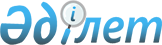 2021-2023 жылдарға арналған Ойыл ауданының ауылдық округтерінің бюджеттерін бекіту туралы
					
			Мерзімі біткен
			
			
		
					Ақтөбе облысы Ойыл аудандық мәслихатының 2020 жылғы 30 желтоқсандағы № 480 шешімі. Ақтөбе облысының Әділет департаментінде 2021 жылғы 11 қаңтарда № 7978 болып тіркелді. Мерзімі өткендіктен қолданыс тоқтатылды
      Қазақстан Республикасының 2008 жылғы 4 желтоқсандағы Бюджет кодексінің 9-1 бабының 2 тармағына, Қазақстан Республикасының 2001 жылғы 23 қаңтардағы "Қазақстан Республикасындағы жергілікті мемлекеттік басқару және өзін- өзі басқару туралы" Заңының 6 бабына сәйкес, Ойыл аудандық мәслихат ШЕШІМ ҚАБЫЛДАДЫ:
      1. 2021-2023 жылдарға арналған Ойыл ауылдық округ бюджеті тиісінше 1, 2 және 3 қосымшаларға сәйкес, оның ішінде 2021 жылға мынадай көлемде бекітілсін:
      1) кірістер – 230 539 мың теңге, оның ішінде:
      салықтық түсімдер – 10 776 мың теңге;
      салықтық емес түсімдер – 551 мың теңге;
      трансферттер түсімі – 219 212 мың теңге;
      2) шығындар – 231 464,1 мың теңге;
      3) таза бюджеттік кредиттеу – 0 теңге, оның ішінде:
      бюджеттік кредиттер – 0 теңге;
      бюджеттік кредиттерді өтеу – 0 теңге;
      4) қаржы активтерімен операциялар бойынша сальдо – 0 теңге, оның ішінде:
      5) бюджет тапшылығы (профициті) – -925,1 мың теңге;
      6) бюджет тапшылығын қаржыландыру (профицитін пайдалану) – 925,1 мың теңге, оның ішінде:
      бюджет қаражатының пайдаланылатын қалдықтары – 925,1 мың теңге.
      Ескерту. 1 тармақ жаңа редакцияда - Ақтөбе облысы Ойыл аудандық мәслихатының 19.11.2021 № 93 шешімімен (01.01.2021 бастап қолданысқа енгізіледі).


      2. 2021 жылға арналған Ойыл ауылдық округінің бюджетінде аудандық бюджеттен берілетін субвенция көлемі – 68 992 мың теңге сомасында көзделгені ескерілсін.
      3. 2021-2023 жылдарға арналған Саралжын ауылдық округ бюджеті тиісінше 4, 5 және 6 қосымшаларға сәйкес, оның ішінде 2021 жылға мынадай көлемде бекітілсін:
      1) кірістер – 56 939 мың теңге, оның ішінде:
      салықтық түсімдер – 1 566 мың теңге;
      салықтық емес түсімдер – 346 мың теңге;
      трансферттер түсімі – 55 027 мың теңге;
      2) шығындар – 58 523,9 мың теңге;
      3) таза бюджеттік кредиттеу – 0 теңге, оның ішінде:
      бюджеттік кредиттер – 0 теңге;
      бюджеттік кредиттерді өтеу – 0 теңге;
      4) қаржы активтерімен операциялар бойынша сальдо – 0 теңге, оның ішінде:
      5) бюджет тапшылығы (профициті) – -1 584,9 мың теңге;
      6) бюджет тапшылығын қаржыландыру (профицитін пайдалану) – 1 584,9 мың теңге, оның ішінде:
      бюджет қаражатының пайдаланылатын қалдықтары – 1 584,9 мың теңге.
      Ескерту. 3 тармақ жаңа редакцияда - Ақтөбе облысы Ойыл аудандық мәслихатының 19.11.2021 № 93 шешімімен (01.01.2021 бастап қолданысқа енгізіледі).


      4. 2021 жылға арналған Саралжын ауылдық округінің бюджетінде аудандық бюджеттен берілетін субвенция көлемі – 26 959 мың теңге сомасында көзделгені ескерілсін.
      5. 2021-2023 жылдарға арналған Көптоғай ауылдық округ бюджеті тиісінше 7, 8 және 9 қосымшаларға сәйкес, оның ішінде 2021 жылға мынадай көлемде бекітілсін:
      1) кірістер – 36 144 мың теңге, оның ішінде:
      салықтық түсімдер – 1 784 мың теңге;
      салықтық емес түсімдер – 198 мың теңге;
      трансферттер түсімі – 34 162 мың теңге;
      2) шығындар – 36 246,6 мың теңге;
      3) таза бюджеттік кредиттеу – 0 теңге, оның ішінде:
      бюджеттік кредиттер – 0 теңге;
      бюджеттік кредиттерді өтеу – 0 теңге;
      4) қаржы активтерімен операциялар бойынша сальдо – 0 теңге, оның ішінде:
      5) бюджет тапшылығы (профициті) – -102,6 мың теңге;
      6) бюджет тапшылығын қаржыландыру (профицитін пайдалану) – 102,6 мың теңге, оның ішінде:
      бюджет қаражатының пайдаланылатын қалдықтары – 102,6 мың теңге.
      Ескерту. 5 тармақ жаңа редакцияда - Ақтөбе облысы Ойыл аудандық мәслихатының 19.11.2021 № 93 шешімімен (01.01.2021 бастап қолданысқа енгізіледі).


      6. 2021 жылға арналған Көптоғай ауылдық округінің бюджетінде аудандық бюджеттен берілетін субвенция көлемі – 22 467 мың теңге сомасында көзделгені ескерілсін.
      7. 2021-2023 жылдарға арналған Шығанақ Берсиев атындағы ауылдық округ бюджеті тиісінше 10, 11 және 12 қосымшаларға сәйкес, оның ішінде 2021 жылға мынадай көлемде бекітілсін:
      1) кірістер – 161 495 мың теңге, оның ішінде:
      салықтық түсімдер – 1 653 мың теңге;
      салықтық емес түсімдер – 185 мың теңге;
      трансферттер түсімі – 159 657 мың теңге;
      2) шығындар – 161 939,7 мың теңге;
      3) таза бюджеттік кредиттеу – 0 теңге, оның ішінде:
      бюджеттік кредиттер – 0 теңге;
      бюджеттік кредиттерді өтеу – 0 теңге;
      4) қаржы активтерімен операциялар бойынша сальдо – 0 теңге, оның ішінде:
      5) бюджет тапшылығы (профициті) – -444,7 мың теңге;
      6) бюджет тапшылығын қаржыландыру (профицитін пайдалану) – 444,7 мың теңге, оның ішінде:
      бюджет қаражатының пайдаланылатын қалдықтары – 444,7 мың теңге.
      Ескерту. 7 тармақ жаңа редакцияда - Ақтөбе облысы Ойыл аудандық мәслихатының 19.11.2021 № 93 шешімімен (01.01.2021 бастап қолданысқа енгізіледі).


      8. 2021 жылға арналған Шығанақ Берсиев атындағы ауылдық округінің бюджетінде аудандық бюджеттен берілетін субвенция көлемі – 28 477 мың теңге сомасында көзделгені ескерілсін.
      8-1. 2021 жылға арналған Шығанақ Берсиев атындағы ауылдық округінің бюджетінде облыстық бюджеттен ағымдағы нысаналы трансферттер түскені ескерілсін:
      1) "Ауыл-Ел бесігі" жобасы шеңберінде ауылдық елді мекендердегі әлеуметтік және инженерлік инфрақұрылым бойынша іс-шараларды іске асыруға – 8 773 мың теңге.
      Ескерту. Шешім 8-1 тармақпен толықтырылды - Ақтөбе облысы Ойыл аудандық мәслихатының 19.03.2021 № 32 шешімімен (01.01.2021 бастап қолданысқа енгізіледі).


      8-2. 2021 жылға арналған Шығанақ Берсиев атындағы ауылдық округінің бюджетінде Қазақстан Республикасы Ұлттық қорынан ағымдағы нысаналы трансферттер түскені ескерілсін:
      1) "Ауыл-Ел бесігі" жобасы шеңберінде ауылдық елді мекендердегі әлеуметтік және инженерлік инфрақұрылым бойынша іс-шараларды іске асыруға – 78 972 мың теңге.
      Ескерту. Шешім 8-2 тармақпен толықтырылды - Ақтөбе облысы Ойыл аудандық мәслихатының 16.09.2021 № 80 шешімімен (01.01.2021 бастап қолданысқа енгізіледі).


      9. 2021-2023 жылдарға арналған Қараой ауылдық округ бюджеті тиісінше 13, 14 және 15 қосымшаларға сәйкес, оның ішінде 2021 жылға мынадай көлемде бекітілсін:
      1) кірістер – 158 176 мың теңге, оның ішінде:
      салықтық түсімдер – 1 083 мың теңге;
      салықтық емес түсімдер – 47 мың теңге;
      трансферттер түсімі – 157 046 мың теңге;
      2) шығындар – 158 289,4 мың теңге;
      3) таза бюджеттік кредиттеу – 0 теңге, оның ішінде:
      бюджеттік кредиттер – 0 теңге;
      бюджеттік кредиттерді өтеу – 0 теңге;
      4) қаржы активтерімен операциялар бойынша сальдо – 0 теңге, оның ішінде:
      5) бюджет тапшылығы (профициті) – -113,4 мың теңге;
      6) бюджет тапшылығын қаржыландыру (профицитін пайдалану) – 113,4 мың теңге, оның ішінде:
      бюджет қаражатының пайдаланылатын қалдықтары – 113,4 мың теңге.
      Ескерту. 9 тармақ жаңа редакцияда - Ақтөбе облысы Ойыл аудандық мәслихатының 19.11.2021 № 93 шешімімен (01.01.2021 бастап қолданысқа енгізіледі).


      10. 2021 жылға арналған Қараой ауылдық округінің бюджетінде аудандық бюджеттен берілетін субвенция көлемі – 21 273 мың теңге сомасында көзделгені ескерілсін.
      10-1. 2021 жылға арналған Қараой ауылдық округінің бюджетінде облыстық бюджеттен ағымдағы нысаналы трансферттер түскені ескерілсін:
      1) "Ауыл - Ел бесігі" жобасы шеңберінде ауылдық елді мекендердегі әлеуметтік және инженерлік инфрақұрылым бойынша іс-шараларды іске асыруға – 11 257 мың теңге.
      Ескерту. Шешім 10-1 тармақпен толықтырылды - Ақтөбе облысы Ойыл аудандық мәслихатының 19.03.2021 № 32 шешімімен (01.01.2021 бастап қолданысқа енгізіледі).


      10-2. 2021 жылға арналған Қараой ауылдық округінің бюджетінде Қазақстан Республикасы Ұлттық қорынан ағымдағы нысаналы трансферттер түскені ескерілсін:
      1) "Ауыл - Ел бесігі" жобасы шеңберінде ауылдық елді мекендердегі әлеуметтік және инженерлік инфрақұрылым бойынша іс-шараларды іске асыруға – 101 322 мың теңге.
      Ескерту. Шешім 10-2 тармақпен толықтырылды - Ақтөбе облысы Ойыл аудандық мәслихатының 16.09.2021 № 80 шешімімен (01.01.2021 бастап қолданысқа енгізіледі).


      11. 2021-2023 жылдарға арналған Сарбие ауылдық округ бюджеті тиісінше 16, 17 және 18 қосымшаларға сәйкес, оның ішінде 2021 жылға мынадай көлемде бекітілсін:
      1) кірістер – 164 693 мың теңге, оның ішінде:
      салықтық түсімдер – 1 300 мың теңге;
      салықтық емес түсімдер – 70 мың теңге;
      трансферттер түсімі – 163 323 мың теңге;
      2) шығындар – 165 488,4 мың теңге;
      3) таза бюджеттік кредиттеу – 0 теңге, оның ішінде:
      бюджеттік кредиттер – 0 теңге;
      бюджеттік кредиттерді өтеу – 0 теңге;
      4) қаржы активтерімен операциялар бойынша сальдо – 0 теңге, оның ішінде:
      5) бюджет тапшылығы (профициті) – -795,4 мың теңге;
      6) бюджет тапшылығын қаржыландыру (профицитін пайдалану) – 795,4 мың теңге, оның ішінде:
      бюджет қаражатының пайдаланылатын қалдықтары – 795,4 мың теңге.
      Ескерту. 11 тармақ жаңа редакцияда - Ақтөбе облысы Ойыл аудандық мәслихатының 19.11.2021 № 93 шешімімен (01.01.2021 бастап қолданысқа енгізіледі).


      12. 2021 жылға арналған Сарбие ауылдық округінің бюджетінде аудандық бюджеттен берілетін субвенция көлемі – 20 928 мың теңге сомасында көзделгені ескерілсін.
      12-1. 2021 жылға арналған Сарбие ауылдық округінің бюджетінде облыстық бюджеттен ағымдағы нысаналы трансферттер түскені ескерілсін:
      1) "Ауыл - Ел бесігі" жобасы шеңберінде ауылдық елді мекендердегі әлеуметтік және инженерлік инфрақұрылым бойынша іс-шараларды іске асыруға – 11 905 мың теңге.
      Ескерту. Шешім 12-1 тармақпен толықтырылды - Ақтөбе облысы Ойыл аудандық мәслихатының 19.03.2021 № 32 шешімімен (01.01.2021 бастап қолданысқа енгізіледі).


      12-2. 2021 жылға арналған Сарбие ауылдық округінің бюджетінде Қазақстан Республикасы Ұлттық қорынан ағымдағы нысаналы трансферттер түскені ескерілсін:
      1) "Ауыл - Ел бесігі" жобасы шеңберінде ауылдық елді мекендердегі әлеуметтік және инженерлік инфрақұрылым бойынша іс-шараларды іске асыруға – 103 277 мың теңге.
      Ескерту. Шешім 12-2 тармақпен толықтырылды - Ақтөбе облысы Ойыл аудандық мәслихатының 16.09.2021 № 80 шешімімен (01.01.2021 бастап қолданысқа енгізіледі).


      13. 2021-2023 жылдарға арналған Қайынды ауылдық округ бюджеті тиісінше 19, 20 және 21 қосымшаларға сәйкес, оның ішінде 2021 жылға мынадай көлемде бекітілсін:
      1) кірістер – 36 685 мың теңге, оның ішінде:
      салықтық түсімдер – 1 155 мың теңге;
      салықтық емес түсімдер – 85 мың теңге;
      трансферттер түсімі – 35 445 мың теңге;
      2) шығындар – 36 753,1 мың теңге;
      3) таза бюджеттік кредиттеу – 0 теңге, оның ішінде:
      бюджеттік кредиттер – 0 теңге;
      бюджеттік кредиттерді өтеу – 0 теңге;
      4) қаржы активтерімен операциялар бойынша сальдо – 0 теңге, оның ішінде:
      5) бюджет тапшылығы (профициті) – -68,1 мың теңге;
      6) бюджет тапшылығын қаржыландыру (профицитін пайдалану) – 68,1 мың теңге, оның ішінде:
      бюджет қаражатының пайдаланылатын қалдықтары – 68,1 мың теңге.
      Ескерту. 13 тармақ жаңа редакцияда - Ақтөбе облысы Ойыл аудандық мәслихатының 19.11.2021 № 93 шешімімен (01.01.2021 бастап қолданысқа енгізіледі).


      14. 2021 жылға арналған Қайыңды ауылдық округінің бюджетінде аудандық бюджеттен берілетін субвенция көлемі – 19 133 мың теңге сомасында көзделгені ескерілсін.
      15. "Ойыл аудандық мәслихатының аппараты" мемлекеттік мекемесі заңнамада белгіленген тәртіппен осы шешімді Ақтөбе облысының Әділет департаментінде мемлекеттік тіркеуді қамтамасыз етсін.
      16. Осы шешім 2021 жылғы 1 қаңтардан бастап қолданысқа енгізіледі. 2021 жылға арналған Ойыл ауылдық округ бюджеті
      Ескерту. 1 қосымша жаңа редакцияда - Ақтөбе облысы Ойыл аудандық мәслихатының 19.11.2021 № 93 шешімімен (01.01.2021 бастап қолданысқа енгізіледі). 2022 жылға арналған Ойыл ауылдық округ бюджеті 2023 жылға арналған Ойыл ауылдық округ бюджеті 2021 жылға арналған Саралжын ауылдық округ бюджеті
      Ескерту. 4 қосымша жаңа редакцияда - Ақтөбе облысы Ойыл аудандық мәслихатының 19.11.2021 № 93 шешімімен (01.01.2021 бастап қолданысқа енгізіледі). 2022 жылға арналған Саралжын ауылдық округ бюджеті 2023 жылға арналған Саралжын ауылдық округ бюджеті 2021 жылға арналған Көптоғай ауылдық округ бюджеті
      Ескерту. 7 қосымша жаңа редакцияда - Ақтөбе облысы Ойыл аудандық мәслихатының 19.11.2021 № 93 шешімімен (01.01.2021 бастап қолданысқа енгізіледі). 2022 жылға арналған Көптоғай ауылдық округ бюджеті 2023 жылға арналған Көптоғай ауылдық округ бюджеті 2021 жылға арналған Шығанақ Берсиев атындағы ауылдық округ бюджеті
      Ескерту. 10 қосымша жаңа редакцияда - Ақтөбе облысы Ойыл аудандық мәслихатының 19.11.2021 № 93 шешімімен (01.01.2021 бастап қолданысқа енгізіледі). 2022 жылға арналған Шығанақ Берсиев атындағы ауылдық округ бюджеті 2023 жылға арналған Шығанақ Берсиев атындағы ауылдық округ бюджеті 2021 жылға арналған Қараой ауылдық округ бюджеті
      Ескерту. 13 қосымша жаңа редакцияда - Ақтөбе облысы Ойыл аудандық мәслихатының 19.11.2021 № 93 шешімімен (01.01.2021 бастап қолданысқа енгізіледі). 2022 жылға арналған Қараой ауылдық округ бюджеті 2023 жылға арналған Қараой ауылдық округ бюджеті 2021 жылға арналған Сарбие ауылдық округ бюджеті
      Ескерту. 16 қосымша жаңа редакцияда - Ақтөбе облысы Ойыл аудандық мәслихатының 19.11.2021 № 93 шешімімен (01.01.2021 бастап қолданысқа енгізіледі) 2022 жылға арналған Сарбие ауылдық округ бюджеті 2023 жылға арналған Сарбие ауылдық округ бюджеті 2021 жылға арналған Қайыңды ауылдық округ бюджеті
      Ескерту. 19 қосымша жаңа редакцияда - Ақтөбе облысы Ойыл аудандық мәслихатының 19.11.2021 № 93 шешімімен (01.01.2021 бастап қолданысқа енгізіледі). 2022 жылға арналған Қайыңды ауылдық округ бюджеті 2023 жылға арналған Қайыңды ауылдық округ бюджеті
					© 2012. Қазақстан Республикасы Әділет министрлігінің «Қазақстан Республикасының Заңнама және құқықтық ақпарат институты» ШЖҚ РМК
				
      Ойыл аудандық мәслихатының сессия төрағасы 

Б. Жумырбаев

      Ойыл аудандық мәслихатының хатшысы 

Е. Жиеналин
Ойыл аудандық мәслихатының 2020 жылғы 30 желтоқсандағы № 480 шешіміне 1 қосымша
Санаты
Санаты
Санаты
Санаты
Сомасы, мың теңге
Сыныбы
Сыныбы
Сыныбы
Сомасы, мың теңге
Кіші сыныбы
Кіші сыныбы
Сомасы, мың теңге
Атауы
Сомасы, мың теңге
1
2
3
4
5
Кірістер
230 539
1
Салықтық түсiмдер
10 776
01
Табыс салығы
830
2
Жеке табыс салығы
830
04
Меншiкке салынатын салықтар
9 946
1
Мүлiкке салынатын салықтар
286
3
Жер салығы
224
4
Көлiк құралдарына салынатын салық
9 436
2
Салықтық емес түсімдер
551
01
Мемлекеттік меншіктен түсетін кірістер
516
5
Мемлекет меншігіндегі мүлікті жалға беруден түсетін кірістер
516
06
Басқа да салықтық емес түсімдер
35
1
Басқа да салықтық емес түсімдер
35
4
Трансферттердің түсімдері
219 212
02
Мемлекеттік басқарудың жоғары тұрған органдарынан түсетін трансферттер
219 212
3
Аудандардың (облыстық маңызы бар қаланың) бюджетінен трансферттер
219 212
Функционалдық топ
Функционалдық топ
Функционалдық топ
Функционалдық топ
Функционалдық топ
Сомасы, мың теңге
Кіші функция
Кіші функция
Кіші функция
Кіші функция
Сомасы, мың теңге
Бюджеттік бағдарламалардың әкімшісі
Бюджеттік бағдарламалардың әкімшісі
Бюджеттік бағдарламалардың әкімшісі
Сомасы, мың теңге
Бағдарлама
Бағдарлама
Сомасы, мың теңге
Атауы
Сомасы, мың теңге
1
2
3
4
5
6
Шығындар
231 464,1
01
Жалпы сипаттағы мемлекеттiк қызметтер
59 286,9
1
Мемлекеттiк басқарудың жалпы функцияларын орындайтын өкiлдi, атқарушы және басқа органдар
59 286,9
124
Аудандық маңызы бар қала, ауыл, кент, ауылдық округ әкімінің аппараты
59 286,9
001
Аудандық маңызы бар қала, ауыл, кент, ауылдық округ әкімінің қызметін қамтамасыз ету жөніндегі қызметтер
57 143,9
022
Мемлекеттік органдардың күрделі шығындары
2 143
07
Тұрғын үй-коммуналдық шаруашылық
56 525
3
Елді-мекендерді көркейту
56 525
124
Аудандық маңызы бар қала, ауыл, кент, ауылдық округ әкімінің аппараты
56 525
008
Елді мекендердегі көшелерді жарықтандыру
16 396
009
Елді мекендердің санитариясын қамтамасыз ету
1 045
010
Жерлеу орындарын ұстау және туыстары жоқ адамдарды жерлеу
100
011
Елді мекендерді абаттандыру мен көгалдандыру
38 984
12
Көлiк және коммуникация
113 884
1
Автомобиль көлiгi
113 884
124
Аудандық маңызы бар қала, ауыл, кент, ауылдық округ әкімінің аппараты
113 884
013
Аудандық маңызы бар қалаларда, ауылдарда, кенттерде, ауылдық округтерде автомобиль жолдарының жұмыс істеуін қамтамасыз ету
6 535
045
Аудандық маңызы бар қалаларда, ауылдарда, кенттерде, ауылдық округтерде автомобиль жолдарын күрделі және орташа жөндеу
107 349
14
Борышқа қызмет көрсету
1 757
1
Борышқа қызмет көрсету
1 757
124
Аудандық маңызы бар қала, ауыл, кент, ауылдық округ әкімінің аппараты
1 757
042
Қаладағы ауданның, аудандық маңызы бар қаланың, ауылдың, кенттің, ауылдық округ әкімі аппаратының аудандық (облыстық маңызы бар қаланың) бюджеттен қарыздар бойынша сыйақылар мен өзге де төлемдерді төлеу бойынша борышына қызмет көрсету
1 757
15
Трансферттер
11,2
1
Трансферттер
11,2
124
Аудандық маңызы бар қала, ауыл, кент, ауылдық округ әкімінің аппараты
11,2
048
Пайдаланылмаған (толық пайдаланылмаған) нысаналы трансферттерді қайтару
11,2
V. Бюджет тапшылығы (профициті)
-925,1
VI. Бюджет тапшылығын қаржыландыру (профицитін пайдалану)
925,1
8
Бюджет қаражатының пайдаланылатын қалдықтары
925,1
01
Бюджет қаражаты қалдықтары
925,1
1
Бюджет қаражатының бос қалдықтары
925,1Ойыл аудандық мәслихатының 2020 жылғы 30 желтоқсандағы № 480 шешіміне 2 қосымша
Санаты
Санаты
Санаты
Санаты
Сомасы, мың теңге
Сыныбы
Сыныбы
Сыныбы
Сомасы, мың теңге
Кіші сыныбы
Кіші сыныбы
Сомасы, мың теңге
Атауы
Сомасы, мың теңге
1
2
3
4
5
Кірістер
80 319
1
Салықтық түсiмдер
12 361
01
Табыс салығы
875
2
Жеке табыс салығы
875
04
Меншiкке салынатын салықтар
11 486
1
Мүлiкке салынатын салықтар
296
3
Жер салығы
485
4
Көлiк құралдарына салынатын салық
10 705
2
Салықтық емес түсімдер
328
01
Мемлекеттік меншіктен түсетін кірістер
293
5
Мемлекет меншігіндегі мүлікті жалға беруден түсетін кірістер
293
06
Басқа да салықтық емес түсімдер
35
1
Басқа да салықтық емес түсімдер
35
4
Трансферттердің түсімдері
67 630
02
Мемлекеттік басқарудың жоғары тұрған органдарынан түсетін трансферттер
67 630
3
Аудандардың (облыстық маңызы бар қаланың) бюджетінен трансферттер
67 630
Функционалдық топ
Функционалдық топ
Функционалдық топ
Функционалдық топ
Функционалдық топ
Сомасы, мың теңге
Кіші функция
Кіші функция
Кіші функция
Кіші функция
Сомасы, мың теңге
Бюджеттік бағдарламалардың әкімшісі
Бюджеттік бағдарламалардың әкімшісі
Бюджеттік бағдарламалардың әкімшісі
Сомасы, мың теңге
Бағдарлама
Бағдарлама
Сомасы, мың теңге
Атауы
Сомасы, мың теңге
1
2
3
4
5
6
Шығындар
80 319
01
Жалпы сипаттағы мемлекеттiк қызметтер
43 604
1
Мемлекеттiк басқарудың жалпы функцияларын орындайтын өкiлдi, атқарушы және басқа органдар
43 604
124
Аудандық маңызы бар қала, ауыл, кент, ауылдық округ әкімінің аппараты
43 604
001
Аудандық маңызы бар қала, ауыл, кент, ауылдық округ әкімінің қызметін қамтамасыз ету жөніндегі қызметтер
43 604
07
Тұрғын үй-коммуналдық шаруашылық
31 099
3
Елді-мекендерді көркейту
31 099
124
Аудандық маңызы бар қала, ауыл, кент, ауылдық округ әкімінің аппараты
31 099
008
Елді мекендердегі көшелерді жарықтандыру
9 419
009
Елді мекендердің санитариясын қамтамасыз ету
795
010
Жерлеу орындарын ұстау және туыстары жоқ адамдарды жерлеу
100
011
Елді мекендерді абаттандыру мен көгалдандыру
20 785
12
Көлiк және коммуникация
3 859
1
Автомобиль көлiгi
3 859
124
Аудандық маңызы бар қала, ауыл, кент, ауылдық округ әкімінің аппараты
3 859
013
Аудандық маңызы бар қалаларда, ауылдарда, кенттерде, ауылдық округтерде автомобиль жолдарының жұмыс істеуін қамтамасыз ету
3 859
14
Борышқа қызмет көрсету
1 757
1
Борышқа қызмет көрсету
1 757
124
Аудандық маңызы бар қала, ауыл, кент, ауылдық округ әкімінің аппараты
1 757
042
Қаладағы ауданның, аудандық маңызы бар қаланың, ауылдың, кенттің, ауылдық округ әкімі аппаратының аудандық (облыстық маңызы бар қаланың) бюджеттен қарыздар бойынша сыйақылар мен өзге де төлемдерді төлеу бойынша борышына қызмет көрсету 
1 757
Функционалдық топ
Функционалдық топ
Функционалдық топ
Функционалдық топ
Функционалдық топ
Сомасы, мың теңге
Кіші функция
Кіші функция
Кіші функция
Кіші функция
Сомасы, мың теңге
Бюджеттік бағдарламалардың әкімшісі
Бюджеттік бағдарламалардың әкімшісі
Бюджеттік бағдарламалардың әкімшісі
Сомасы, мың теңге
Бағдарлама
Бағдарлама
Сомасы, мың теңге
Атауы
Сомасы, мың теңге
1
2
3
4
5
6
Таза бюджеттік кредиттеу
0
Санаты
Санаты
Санаты
Санаты
Сомасы, мың теңге
Сыныбы
Сыныбы
Сыныбы
Сомасы, мың теңге
Кіші сыныбы
Кіші сыныбы
Сомасы, мың теңге
Атауы
Сомасы, мың теңге
1
2
3
4
5
5
Бюджеттік кредиттерді өтеу
0
01
Бюджеттік кредиттерді өтеу
0
1
Мемлекеттік бюджеттен берілген бюджеттік кредиттерді өтеу
0
Функционалдық топ
Функционалдық топ
Функционалдық топ
Функционалдық топ
Функционалдық топ
Сомасы, мың теңге
Кіші функция
Кіші функция
Кіші функция
Кіші функция
Сомасы, мың теңге
Бюджеттік бағдарламалардың әкімшісі
Бюджеттік бағдарламалардың әкімшісі
Бюджеттік бағдарламалардың әкімшісі
Сомасы, мың теңге
Бағдарлама
Бағдарлама
Сомасы, мың теңге
Атауы
Сомасы, мың теңге
1
2
3
4
5
6
Қаржы активтерімен операциялар бойынша сальдо
0
Қаржы активтерін сатып алу
0
Бюджет тапшылығы (профициті)
0
Бюджет тапшылығын қаржыландыру (профицитін пайдалану)
0
Санаты
Санаты
Санаты
Санаты
Сомасы, мың теңге
Сыныбы
Сыныбы
Сыныбы
Сомасы, мың теңге
Кіші сыныбы
Кіші сыныбы
Сомасы, мың теңге
Атауы
Сомасы, мың теңге
1
2
3
4
5
7
Қарыздар түсімдері
0
01
Мемлекеттік ішкі қарыздар
0
2
Қарыз алу келісім-шарттары
0
Функционалдық топ
Функционалдық топ
Функционалдық топ
Функционалдық топ
Функционалдық топ
Сомасы, мың теңге
Кіші функция
Кіші функция
Кіші функция
Кіші функция
Сомасы, мың теңге
Бюджеттік бағдарламалардың әкімшісі
Бюджеттік бағдарламалардың әкімшісі
Бюджеттік бағдарламалардың әкімшісі
Сомасы, мың теңге
Бағдарлама
Бағдарлама
Сомасы, мың теңге
Атауы
Сомасы, мың теңге
1
2
3
4
5
6
16
Қарыздарды өтеу
0
1
Қарыздарды өтеу
0Ойыл аудандық мәслихатының 2020 жылғы 30 желтоқсандағы № 480 шешіміне 3 қосымша
Санаты
Санаты
Санаты
Санаты
Сомасы, мың теңге
Сыныбы
Сыныбы
Сыныбы
Сомасы, мың теңге
Кіші сыныбы
Кіші сыныбы
Сомасы, мың теңге
Атауы
Сомасы, мың теңге
1
2
3
4
5
Кірістер
80 319
1
Салықтық түсiмдер
15 070
01
Табыс салығы
1 660
2
Жеке табыс салығы
1 660
04
Меншiкке салынатын салықтар
13 410
1
Мүлiкке салынатын салықтар
282
3
Жер салығы
603
4
Көлiк құралдарына салынатын салық
12 525
2
Салықтық емес түсімдер
1 245
01
Мемлекеттік меншіктен түсетін кірістер
1 210
5
Мемлекет меншігіндегі мүлікті жалға беруден түсетін кірістер
1 210
06
Басқа да салықтық емес түсімдер
35
1
Басқа да салықтық емес түсімдер
35
4
Трансферттердің түсімдері
64 004
02
Мемлекеттік басқарудың жоғары тұрған органдарынан түсетін трансферттер
64 004
3
Аудандардың (облыстық маңызы бар қаланың) бюджетінен трансферттер
64 004
Функционалдық топ
Функционалдық топ
Функционалдық топ
Функционалдық топ
Функционалдық топ
Сомасы, мың теңге
Кіші функция
Кіші функция
Кіші функция
Кіші функция
Сомасы, мың теңге
Бюджеттік бағдарламалардың әкімшісі
Бюджеттік бағдарламалардың әкімшісі
Бюджеттік бағдарламалардың әкімшісі
Сомасы, мың теңге
Бағдарлама
Бағдарлама
Сомасы, мың теңге
Атауы
Сомасы, мың теңге
1
2
3
4
5
6
Шығындар
80 319
01
Жалпы сипаттағы мемлекеттiк қызметтер
43 604
1
Мемлекеттiк басқарудың жалпы функцияларын орындайтын өкiлдi, атқарушы және басқа органдар
43 604
124
Аудандық маңызы бар қала, ауыл, кент, ауылдық округ әкімінің аппараты
43 604
001
Аудандық маңызы бар қала, ауыл, кент, ауылдық округ әкімінің қызметін қамтамасыз ету жөніндегі қызметтер
43 604
07
Тұрғын үй-коммуналдық шаруашылық
31 099
3
Елді-мекендерді көркейту
31 099
124
Аудандық маңызы бар қала, ауыл, кент, ауылдық округ әкімінің аппараты
31 099
008
Елді мекендердегі көшелерді жарықтандыру
9 419
009
Елді мекендердің санитариясын қамтамасыз ету
795
010
Жерлеу орындарын ұстау және туыстары жоқ адамдарды жерлеу
100
011
Елді мекендерді абаттандыру мен көгалдандыру
20 785
12
Көлiк және коммуникация
3 859
1
Автомобиль көлiгi
3 859
124
Аудандық маңызы бар қала, ауыл, кент, ауылдық округ әкімінің аппараты
3 859
013
Аудандық маңызы бар қалаларда, ауылдарда, кенттерде, ауылдық округтерде автомобиль жолдарының жұмыс істеуін қамтамасыз ету
3 859
14
Борышқа қызмет көрсету
1 757
1
Борышқа қызмет көрсету
1 757
124
Аудандық маңызы бар қала, ауыл, кент, ауылдық округ әкімінің аппараты
1 757
042
Қаладағы ауданның, аудандық маңызы бар қаланың, ауылдың, кенттің, ауылдық округ әкімі аппаратының аудандық (облыстық маңызы бар қаланың) бюджеттен қарыздар бойынша сыйақылар мен өзге де төлемдерді төлеу бойынша борышына қызмет көрсету 
1 757
Функционалдық топ
Функционалдық топ
Функционалдық топ
Функционалдық топ
Функционалдық топ
Сомасы, мың теңге
Кіші функция
Кіші функция
Кіші функция
Кіші функция
Сомасы, мың теңге
Бюджеттік бағдарламалардың әкімшісі
Бюджеттік бағдарламалардың әкімшісі
Бюджеттік бағдарламалардың әкімшісі
Сомасы, мың теңге
Бағдарлама
Бағдарлама
Сомасы, мың теңге
Атауы
Сомасы, мың теңге
1
2
3
4
5
6
Таза бюджеттік кредиттеу
0
Санаты
Санаты
Санаты
Санаты
Сомасы, мың теңге
Сыныбы
Сыныбы
Сыныбы
Сомасы, мың теңге
Кіші сыныбы
Кіші сыныбы
Сомасы, мың теңге
Атауы
Сомасы, мың теңге
1
2
3
4
5
5
Бюджеттік кредиттерді өтеу
0
01
Бюджеттік кредиттерді өтеу
0
1
Мемлекеттік бюджеттен берілген бюджеттік кредиттерді өтеу
0
Функционалдық топ
Функционалдық топ
Функционалдық топ
Функционалдық топ
Функционалдық топ
Сомасы, мың теңге
Кіші функция
Кіші функция
Кіші функция
Кіші функция
Сомасы, мың теңге
Бюджеттік бағдарламалардың әкімшісі
Бюджеттік бағдарламалардың әкімшісі
Бюджеттік бағдарламалардың әкімшісі
Сомасы, мың теңге
Бағдарлама
Бағдарлама
Сомасы, мың теңге
Атауы
Сомасы, мың теңге
1
2
3
4
5
6
Қаржы активтерімен операциялар бойынша сальдо
0
Қаржы активтерін сатып алу
0
Бюджет тапшылығы (профициті)
0
Бюджет тапшылығын қаржыландыру (профицитін пайдалану)
0
Санаты
Санаты
Санаты
Санаты
Сомасы, мың теңге
Сыныбы
Сыныбы
Сыныбы
Сомасы, мың теңге
Кіші сыныбы
Кіші сыныбы
Сомасы, мың теңге
Атауы
Сомасы, мың теңге
1
2
3
4
5
7
Қарыздар түсімдері
0
01
Мемлекеттік ішкі қарыздар
0
2
Қарыз алу келісім-шарттары
0
Функционалдық топ
Функционалдық топ
Функционалдық топ
Функционалдық топ
Функционалдық топ
Сомасы, мың теңге
Кіші функция
Кіші функция
Кіші функция
Кіші функция
Сомасы, мың теңге
Бюджеттік бағдарламалардың әкімшісі
Бюджеттік бағдарламалардың әкімшісі
Бюджеттік бағдарламалардың әкімшісі
Сомасы, мың теңге
Бағдарлама
Бағдарлама
Сомасы, мың теңге
Атауы
Сомасы, мың теңге
1
2
3
4
5
6
16
Қарыздарды өтеу
0
1
Қарыздарды өтеу
0Ойыл аудандық мәслихатының 2020 жылғы 30 желтоқсандағы № 480 шешіміне 4 қосымша
Санаты
Санаты
Санаты
Санаты
Сомасы, мың теңге
Сыныбы
Сыныбы
Сыныбы
Сомасы, мың теңге
Кіші сыныбы
Кіші сыныбы
Сомасы, мың теңге
Атауы
Сомасы, мың теңге
1
2
3
4
5
Кірістер
56 939
1
Салықтық түсiмдер
1 566
01
Табыс салығы
40
2
Жеке табыс салығы
40
04
Меншiкке салынатын салықтар
1 526
1
Мүлiкке салынатын салықтар
30
3
Жер салығы
0
4
Көлiк құралдарына салынатын салық
1 496
2
Салықтық емес түсімдер
346
01
Мемлекеттік меншіктен түсетін кірістер
315
5
Мемлекет меншігіндегі мүлікті жалға беруден түсетін кірістер
315
06
Басқа да салықтық емес түсімдер
31
1
Басқа да салықтық емес түсімдер
31
4
Трансферттердің түсімдері
55 027
02
Мемлекеттік басқарудың жоғары тұрған органдарынан түсетін трансферттер
55 027
3
Аудандардың (облыстық маңызы бар қаланың) бюджетінен трансферттер
55 027
Функционалдық топ
Функционалдық топ
Функционалдық топ
Функционалдық топ
Функционалдық топ
Сомасы, мың теңге
Кіші функция
Кіші функция
Кіші функция
Кіші функция
Сомасы, мың теңге
Бюджеттік бағдарламалардың әкімшісі
Бюджеттік бағдарламалардың әкімшісі
Бюджеттік бағдарламалардың әкімшісі
Сомасы, мың теңге
Бағдарлама
Бағдарлама
Сомасы, мың теңге
Атауы
Сомасы, мың теңге
1
2
3
4
5
6
Шығындар
55 523,9
01
Жалпы сипаттағы мемлекеттiк қызметтер
44 910,7
1
Мемлекеттiк басқарудың жалпы функцияларын орындайтын өкiлдi, атқарушы және басқа органдар
44 910,7
124
Аудандық маңызы бар қала, ауыл, кент, ауылдық округ әкімінің аппараты
44 910,7
001
Аудандық маңызы бар қала, ауыл, кент, ауылдық округ әкімінің қызметін қамтамасыз ету жөніндегі қызметтер
25 534,7
022
Мемлекеттік органдардың күрделі шығындары
19 376
07
Тұрғын үй-коммуналдық шаруашылық
13 612
01
Тұрғын үй шаруашылығы
2000
124
Аудандық маңызы бар қала, ауыл, кент, ауылдық округ әкімінің аппараты
2000
007
Аудандық, маңызы бар қаланың ауылдық, кенттің, ауылдық округтің мемлекттік тұрғын үй қорының сақталуын ұйымдастыру.
2000
2
Коммуналдық шаруашылық
0
124
Аудандық маңызы бар қала, ауыл, кент, ауылдық округ әкімінің аппараты
0
014
Елді мекендерді сумен жабдықтауды ұйымдастыру
0
3
Елді-мекендерді көркейту
11 612
124
Аудандық маңызы бар қала, ауыл, кент, ауылдық округ әкімінің аппараты
11 672
008
Елді мекендердегі көшелерді жарықтандыру
1 870
009
Елді мекендердің санитариясын қамтамасыз ету
1 700
011
Елді мекендерді абаттандыру мен көгалдандыру
8 042
15
Трансферттер
1,2
1
Трансферттер
1,2
124
Аудандық маңызы бар қала, ауыл, кент, ауылдық округ әкімінің аппараты
1,2
048
Пайдаланылмаған (толық пайдаланылмаған) нысаналы трансферттерді қайтару
1,2
V. Бюджет тапшылығы (профициті)
-1 584,9
VI. Бюджет тапшылығын қаржыландыру (профицитін пайдалану)
1 584,9
8
Бюджет қаражатының пайдаланылатын қалдықтары
1 584,9
01
Бюджет қаражаты қалдықтары
1 584,9
1
Бюджет қаражатының бос қалдықтары
1 584,9Ойыл аудандық мәслихатының 2020 жылғы 30 желтоқсандағы № 480 шешіміне 5 қосымша
Санаты
Санаты
Санаты
Санаты
Сомасы, мың теңге
Сыныбы
Сыныбы
Сыныбы
Сомасы, мың теңге
Кіші сыныбы
Кіші сыныбы
Сомасы, мың теңге
Атауы
Сомасы, мың теңге
1
2
3
4
5
Кірістер
28 871
1
Салықтық түсiмдер
1 730
01
Табыс салығы
45
2
Жеке табыс салығы
45
04
Меншiкке салынатын салықтар
1 685
1
Мүлiкке салынатын салықтар
35
3
Жер салығы
85
4
Көлiк құралдарына салынатын салық
1 565
2
Салықтық емес түсімдер
207
01
Мемлекеттік меншіктен түсетін кірістер
176
5
Мемлекет меншігіндегі мүлікті жалға беруден түсетін кірістер
176
06
Басқа да салықтық емес түсімдер
31
1
Басқа да салықтық емес түсімдер
31
4
Трансферттердің түсімдері
26 934
02
Мемлекеттік басқарудың жоғары тұрған органдарынан түсетін трансферттер
26 934
3
Аудандардың (облыстық маңызы бар қаланың) бюджетінен трансферттер
26 934
Функционалдық топ
Функционалдық топ
Функционалдық топ
Функционалдық топ
Функционалдық топ
Сомасы, мың теңге
Кіші функция
Кіші функция
Кіші функция
Кіші функция
Сомасы, мың теңге
Бюджеттік бағдарламалардың әкімшісі
Бюджеттік бағдарламалардың әкімшісі
Бюджеттік бағдарламалардың әкімшісі
Сомасы, мың теңге
Бағдарлама
Бағдарлама
Сомасы, мың теңге
Атауы
Сомасы, мың теңге
1
2
3
4
5
6
Шығындар
28 871
01
Жалпы сипаттағы мемлекеттiк қызметтер
23 869
1
Мемлекеттiк басқарудың жалпы функцияларын орындайтын өкiлдi, атқарушы және басқа органдар
23 869
124
Аудандық маңызы бар қала, ауыл, кент, ауылдық округ әкімінің аппараты
23 869
001
Аудандық маңызы бар қала, ауыл, кент, ауылдық округ әкімінің қызметін қамтамасыз ету жөніндегі қызметтер
23 869
07
Тұрғын үй-коммуналдық шаруашылық
5 002
3
Елді-мекендерді көркейту
5 002
124
Аудандық маңызы бар қала, ауыл, кент, ауылдық округ әкімінің аппараты
5 002
008
Елді мекендердегі көшелерді жарықтандыру
1 090
009
Елді мекендердің санитариясын қамтамасыз ету
500
011
Елді мекендерді абаттандыру мен көгалдандыру
3 412
Функционалдық топ
Функционалдық топ
Функционалдық топ
Функционалдық топ
Функционалдық топ
Сомасы, мың теңге
Кіші функция
Кіші функция
Кіші функция
Кіші функция
Сомасы, мың теңге
Бюджеттік бағдарламалардың әкімшісі
Бюджеттік бағдарламалардың әкімшісі
Бюджеттік бағдарламалардың әкімшісі
Сомасы, мың теңге
Бағдарлама
Бағдарлама
Сомасы, мың теңге
Атауы
Сомасы, мың теңге
1
2
3
4
5
6
Таза бюджеттік кредиттеу
0
Санаты
Санаты
Санаты
Санаты
Сомасы, мың теңге
Сыныбы
Сыныбы
Сыныбы
Сомасы, мың теңге
Кіші сыныбы
Кіші сыныбы
Сомасы, мың теңге
Атауы
Сомасы, мың теңге
1
2
3
4
5
5
Бюджеттік кредиттерді өтеу
0
01
Бюджеттік кредиттерді өтеу
0
1
Мемлекеттік бюджеттен берілген бюджеттік кредиттерді өтеу
0
Функционалдық топ
Функционалдық топ
Функционалдық топ
Функционалдық топ
Функционалдық топ
Сомасы, мың теңге
Кіші функция
Кіші функция
Кіші функция
Кіші функция
Сомасы, мың теңге
Бюджеттік бағдарламалардың әкімшісі
Бюджеттік бағдарламалардың әкімшісі
Бюджеттік бағдарламалардың әкімшісі
Сомасы, мың теңге
Бағдарлама
Бағдарлама
Сомасы, мың теңге
Атауы
Сомасы, мың теңге
1
2
3
4
5
6
Қаржы активтерімен операциялар бойынша сальдо
0
Қаржы активтерін сатып алу
0
Бюджет тапшылығы (профициті)
0
Бюджет тапшылығын қаржыландыру (профицитін пайдалану)
0
Санаты
Санаты
Санаты
Санаты
Сомасы, мың теңге
Сыныбы
Сыныбы
Сыныбы
Сомасы, мың теңге
Кіші сыныбы
Кіші сыныбы
Сомасы, мың теңге
Атауы
Сомасы, мың теңге
1
2
3
4
5
7
Қарыздар түсімдері
0
01
Мемлекеттік ішкі қарыздар
0
2
Қарыз алу келісім-шарттары
0
Функционалдық топ
Функционалдық топ
Функционалдық топ
Функционалдық топ
Функционалдық топ
Сомасы, мың теңге
Кіші функция
Кіші функция
Кіші функция
Кіші функция
Сомасы, мың теңге
Бюджеттік бағдарламалардың әкімшісі
Бюджеттік бағдарламалардың әкімшісі
Бюджеттік бағдарламалардың әкімшісі
Сомасы, мың теңге
Бағдарлама
Бағдарлама
Сомасы, мың теңге
Атауы
Сомасы, мың теңге
1
2
3
4
5
6
16
Қарыздарды өтеу
0
1
Қарыздарды өтеу
0Ойыл аудандық мәслихатының 2020 жылғы 30 желтоқсандағы № 480 шешіміне 6 қосымша
Санаты
Санаты
Санаты
Санаты
Сомасы, мың теңге
Сыныбы
Сыныбы
Сыныбы
Сомасы, мың теңге
Кіші сыныбы
Кіші сыныбы
Сомасы, мың теңге
Атауы
Сомасы, мың теңге
1
2
3
4
5
Кірістер
28 871
1
Салықтық түсiмдер
1 730
01
Табыс салығы
45
2
Жеке табыс салығы
45
04
Меншiкке салынатын салықтар
1 685
1
Мүлiкке салынатын салықтар
35
3
Жер салығы
85
4
Көлiк құралдарына салынатын салық
1 565
2
Салықтық емес түсімдер
207
01
Мемлекеттік меншіктен түсетін кірістер
176
5
Мемлекет меншігіндегі мүлікті жалға беруден түсетін кірістер
176
06
Басқа да салықтық емес түсімдер
31
1
Басқа да салықтық емес түсімдер
31
4
Трансферттердің түсімдері
26 934
02
Мемлекеттік басқарудың жоғары тұрған органдарынан түсетін трансферттер
26 934
3
Аудандардың (облыстық маңызы бар қаланың) бюджетінен трансферттер
26 934
Функционалдық топ
Функционалдық топ
Функционалдық топ
Функционалдық топ
Функционалдық топ
Сомасы, мың теңге
Кіші функция
Кіші функция
Кіші функция
Кіші функция
Сомасы, мың теңге
Бюджеттік бағдарламалардың әкімшісі
Бюджеттік бағдарламалардың әкімшісі
Бюджеттік бағдарламалардың әкімшісі
Сомасы, мың теңге
Бағдарлама
Бағдарлама
Сомасы, мың теңге
Атауы
Сомасы, мың теңге
1
2
3
4
5
6
Шығындар
28 871
01
Жалпы сипаттағы мемлекеттiк қызметтер
23 869
1
Мемлекеттiк басқарудың жалпы функцияларын орындайтын өкiлдi, атқарушы және басқа органдар
23 869
124
Аудандық маңызы бар қала, ауыл, кент, ауылдық округ әкімінің аппараты
23 869
001
Аудандық маңызы бар қала, ауыл, кент, ауылдық округ әкімінің қызметін қамтамасыз ету жөніндегі қызметтер
23 869
07
Тұрғын үй-коммуналдық шаруашылық
5 002
3
Елді-мекендерді көркейту
5 002
124
Аудандық маңызы бар қала, ауыл, кент, ауылдық округ әкімінің аппараты
5 002
008
Елді мекендердегі көшелерді жарықтандыру
1 090
009
Елді мекендердің санитариясын қамтамасыз ету
500
011
Елді мекендерді абаттандыру мен көгалдандыру
3 412
Функционалдық топ
Функционалдық топ
Функционалдық топ
Функционалдық топ
Функционалдық топ
Сомасы, мың теңге
Кіші функция
Кіші функция
Кіші функция
Кіші функция
Сомасы, мың теңге
Бюджеттік бағдарламалардың әкімшісі
Бюджеттік бағдарламалардың әкімшісі
Бюджеттік бағдарламалардың әкімшісі
Сомасы, мың теңге
Бағдарлама
Бағдарлама
Сомасы, мың теңге
Атауы
Сомасы, мың теңге
1
2
3
4
5
6
Таза бюджеттік кредиттеу
0
Санаты
Санаты
Санаты
Санаты
Сомасы, мың теңге
Сыныбы
Сыныбы
Сыныбы
Сомасы, мың теңге
Кіші сыныбы
Кіші сыныбы
Сомасы, мың теңге
Атауы
Сомасы, мың теңге
1
2
3
4
5
5
Бюджеттік кредиттерді өтеу
0
01
Бюджеттік кредиттерді өтеу
0
1
Мемлекеттік бюджеттен берілген бюджеттік кредиттерді өтеу
0
Функционалдық топ
Функционалдық топ
Функционалдық топ
Функционалдық топ
Функционалдық топ
Сомасы, мың теңге
Кіші функция
Кіші функция
Кіші функция
Кіші функция
Сомасы, мың теңге
Бюджеттік бағдарламалардың әкімшісі
Бюджеттік бағдарламалардың әкімшісі
Бюджеттік бағдарламалардың әкімшісі
Сомасы, мың теңге
Бағдарлама
Бағдарлама
Сомасы, мың теңге
Атауы
Сомасы, мың теңге
1
2
3
4
5
6
Қаржы активтерімен операциялар бойынша сальдо
0
Қаржы активтерін сатып алу
0
Бюджет тапшылығы (профициті)
0
Бюджет тапшылығын қаржыландыру (профицитін пайдалану)
0
Санаты
Санаты
Санаты
Санаты
Сомасы, мың теңге
Сыныбы
Сыныбы
Сыныбы
Сомасы, мың теңге
Кіші сыныбы
Кіші сыныбы
Сомасы, мың теңге
Атауы
Сомасы, мың теңге
1
2
3
4
5
7
Қарыздар түсімдері
0
01
Мемлекеттік ішкі қарыздар
0
2
Қарыз алу келісім-шарттары
0
Функционалдық топ
Функционалдық топ
Функционалдық топ
Функционалдық топ
Функционалдық топ
Сомасы, мың теңге
Кіші функция
Кіші функция
Кіші функция
Кіші функция
Сомасы, мың теңге
Бюджеттік бағдарламалардың әкімшісі
Бюджеттік бағдарламалардың әкімшісі
Бюджеттік бағдарламалардың әкімшісі
Сомасы, мың теңге
Бағдарлама
Бағдарлама
Сомасы, мың теңге
Атауы
Сомасы, мың теңге
1
2
3
4
5
6
16
Қарыздарды өтеу
0
1
Қарыздарды өтеу
0Ойыл аудандық мәслихатының 2020 жылғы 30 желтоқсандағы № 480 шешіміне 7 қосымша
Санаты
Санаты
Санаты
Санаты
Сомасы, мың теңге
Сыныбы
Сыныбы
Сыныбы
Сомасы, мың теңге
Кіші сыныбы
Кіші сыныбы
Сомасы, мың теңге
Атауы
Сомасы, мың теңге
1
2
3
4
5
Кірістер
36 144
1
Салықтық түсiмдер
1 784
01
Табыс салығы
40
2
Жеке табыс салығы
40
04
Меншiкке салынатын салықтар
1 784
1
Мүлiкке салынатын салықтар
42
3
Жер салығы
2
4
Көлiк құралдарына салынатын салық
1 700
2
Салықтық емес түсімдер
198
01
Мемлекеттік меншіктен түсетін кірістер
193
5
Мемлекет меншігіндегі мүлікті жалға беруден түсетін кірістер
193
06
Басқа да салықтық емес түсімдер
5
1
Басқа да салықтық емес түсімдер
5
4
Трансферттердің түсімдері
34 162
02
Мемлекеттік басқарудың жоғары тұрған органдарынан түсетін трансферттер
34 162
3
Аудандардың (облыстық маңызы бар қаланың) бюджетінен трансферттер
34 162
Функционалдық топ
Функционалдық топ
Функционалдық топ
Функционалдық топ
Функционалдық топ
Сомасы, мың теңге
Кіші функция
Кіші функция
Кіші функция
Кіші функция
Сомасы, мың теңге
Бюджеттік бағдарламалардың әкімшісі
Бюджеттік бағдарламалардың әкімшісі
Бюджеттік бағдарламалардың әкімшісі
Сомасы, мың теңге
Бағдарлама
Бағдарлама
Сомасы, мың теңге
Атауы
Сомасы, мың теңге
1
2
3
4
5
6
Шығындар
36 246,6
01
Жалпы сипаттағы мемлекеттiк қызметтер
26 634,4
1
Мемлекеттiк басқарудың жалпы функцияларын орындайтын өкiлдi, атқарушы және басқа органдар
26 634,4
124
Аудандық маңызы бар қала, ауыл, кент, ауылдық округ әкімінің аппараты
26 634,4
001
Аудандық маңызы бар қала, ауыл, кент, ауылдық округ әкімінің қызметін қамтамасыз ету жөніндегі қызметтер
25 565,4
022
Мемлекеттік органдардың күрделі шығындары
1 069
07
Тұрғын үй-коммуналдық шаруашылық
9 612
2
Коммуналдық шаруаш+ылық
500
124
Аудандық маңызы бар қала, ауыл, кент, ауылдық округ әкімінің аппараты
500
014
Елді мекендерді сумен жабдықтауды ұйымдастыру
500
3
Елді-мекендерді көркейту
9 112
124
Аудандық маңызы бар қала, ауыл, кент, ауылдық округ әкімінің аппараты
9 112
008
Елді мекендердегі көшелерді жарықтандыру
2 766
009
Елді мекендердің санитариясын қамтамасыз ету
1000
010
Жерлеу орындарын ұстау және туыстары жоқ адамдарды жерлеу
60
011
Елді мекендерді абаттандыру мен көгалдандыру
5 286
15
Трансферттер
0,2
1
Трансферттер
0,2
124
Аудандық маңызы бар қала, ауыл, кент, ауылдық округ әкімінің аппараты
0,2
048
Пайдаланылмаған (толық пайдаланылмаған) нысаналы трансферттерді қайтару
0,2
V. Бюджет тапшылығы (профициті)
-102,6
VI. Бюджет тапшылығын қаржыландыру (профицитін пайдалану)
102,6
8
Бюджет қаражатының пайдаланылатын қалдықтары
102,6
01
Бюджет қаражаты қалдықтары
102,6
1
Бюджет қаражатының бос қалдықтары
102,6Ойыл аудандық мәслихатының 2020 жылғы 30 желтоқсандағы № 480 шешіміне 8 қосымша
Санаты
Санаты
Санаты
Санаты
Сомасы, мың теңге
Сыныбы
Сыныбы
Сыныбы
Сомасы, мың теңге
Кіші сыныбы
Кіші сыныбы
Сомасы, мың теңге
Атауы
Сомасы, мың теңге
1
2
3
4
5
Кірістер
24 449
1
Салықтық түсiмдер
1 935
01
Табыс салығы
45
2
Жеке табыс салығы
45
04
Меншiкке салынатын салықтар
1 890
1
Мүлiкке салынатын салықтар
45
3
Жер салығы
100
4
Көлiк құралдарына салынатын салық
1 745
2
Салықтық емес түсімдер
80
01
Мемлекеттік меншіктен түсетін кірістер
65
5
Мемлекет меншігіндегі мүлікті жалға беруден түсетін кірістер
65
06
Басқа да салықтық емес түсімдер
15
1
Басқа да салықтық емес түсімдер
15
4
Трансферттердің түсімдері
22 434
02
Мемлекеттік басқарудың жоғары тұрған органдарынан түсетін трансферттер
22 434
3
Аудандардың (облыстық маңызы бар қаланың) бюджетінен трансферттер
22 434
Функционалдық топ
Функционалдық топ
Функционалдық топ
Функционалдық топ
Функционалдық топ
Сомасы, мың теңге
Кіші функция
Кіші функция
Кіші функция
Кіші функция
Сомасы, мың теңге
Бюджеттік бағдарламалардың әкімшісі
Бюджеттік бағдарламалардың әкімшісі
Бюджеттік бағдарламалардың әкімшісі
Сомасы, мың теңге
Бағдарлама
Бағдарлама
Сомасы, мың теңге
Атауы
Сомасы, мың теңге
1
2
3
4
5
6
Шығындар
24 449
01
Жалпы сипаттағы мемлекеттiк қызметтер
19 351
1
Мемлекеттiк басқарудың жалпы функцияларын орындайтын өкiлдi, атқарушы және басқа органдар
19 351
124
Аудандық маңызы бар қала, ауыл, кент, ауылдық округ әкімінің аппараты
19 351
001
Аудандық маңызы бар қала, ауыл, кент, ауылдық округ әкімінің қызметін қамтамасыз ету жөніндегі қызметтер
19 351
07
Тұрғын үй-коммуналдық шаруашылық
5 098
3
Елді-мекендерді көркейту
5 098
124
Аудандық маңызы бар қала, ауыл, кент, ауылдық округ әкімінің аппараты
5 098
008
Елді мекендердегі көшелерді жарықтандыру
856
009
Елді мекендердің санитариясын қамтамасыз ету
500
010
Жерлеу орындарын ұстау және туыстары жоқ адамдарды жерлеу
60
011
Елді мекендерді абаттандыру мен көгалдандыру
3682
Функционалдық топ
Функционалдық топ
Функционалдық топ
Функционалдық топ
Функционалдық топ
Сомасы, мың теңге
Кіші функция
Кіші функция
Кіші функция
Кіші функция
Сомасы, мың теңге
Бюджеттік бағдарламалардың әкімшісі
Бюджеттік бағдарламалардың әкімшісі
Бюджеттік бағдарламалардың әкімшісі
Сомасы, мың теңге
Бағдарлама
Бағдарлама
Сомасы, мың теңге
Атауы
Сомасы, мың теңге
1
2
3
4
5
6
Таза бюджеттік кредиттеу
0
Санаты
Санаты
Санаты
Санаты
Сомасы, мың теңге
Сыныбы
Сыныбы
Сыныбы
Сомасы, мың теңге
Кіші сыныбы
Кіші сыныбы
Сомасы, мың теңге
Атауы
Сомасы, мың теңге
1
2
3
4
5
5
Бюджеттік кредиттерді өтеу
0
01
Бюджеттік кредиттерді өтеу
0
1
Мемлекеттік бюджеттен берілген бюджеттік кредиттерді өтеу
0
Функционалдық топ
Функционалдық топ
Функционалдық топ
Функционалдық топ
Функционалдық топ
Сомасы, мың теңге
Кіші функция
Кіші функция
Кіші функция
Кіші функция
Сомасы, мың теңге
Бюджеттік бағдарламалардың әкімшісі
Бюджеттік бағдарламалардың әкімшісі
Бюджеттік бағдарламалардың әкімшісі
Сомасы, мың теңге
Бағдарлама
Бағдарлама
Сомасы, мың теңге
Атауы
Сомасы, мың теңге
1
2
3
4
5
6
Қаржы активтерімен операциялар бойынша сальдо
0
Қаржы активтерін сатып алу
0
Бюджет тапшылығы (профициті)
0
Бюджет тапшылығын қаржыландыру (профицитін пайдалану)
0
Санаты
Санаты
Санаты
Санаты
Сомасы, мың теңге
Сыныбы
Сыныбы
Сыныбы
Сомасы, мың теңге
Кіші сыныбы
Кіші сыныбы
Сомасы, мың теңге
Атауы
Сомасы, мың теңге
1
2
3
4
5
7
Қарыздар түсімдері
0
01
Мемлекеттік ішкі қарыздар
0
2
Қарыз алу келісім-шарттары
0
Функционалдық топ
Функционалдық топ
Функционалдық топ
Функционалдық топ
Функционалдық топ
Сомасы, мың теңге
Кіші функция
Кіші функция
Кіші функция
Кіші функция
Сомасы, мың теңге
Бюджеттік бағдарламалардың әкімшісі
Бюджеттік бағдарламалардың әкімшісі
Бюджеттік бағдарламалардың әкімшісі
Сомасы, мың теңге
Бағдарлама
Бағдарлама
Сомасы, мың теңге
Атауы
Сомасы, мың теңге
1
2
3
4
5
6
16
Қарыздарды өтеу
0
1
Қарыздарды өтеу
0Ойыл аудандық мәслихатының 2020 жылғы 30 желтоқсандағы № 480 шешіміне 9 қосымша
Санаты
Санаты
Санаты
Санаты
Сомасы, мың теңге
Сыныбы
Сыныбы
Сыныбы
Сомасы, мың теңге
Кіші сыныбы
Кіші сыныбы
Сомасы, мың теңге
Атауы
Сомасы, мың теңге
1
2
3
4
5
Кірістер
24 449
1
Салықтық түсiмдер
1 935
01
Табыс салығы
45
2
Жеке табыс салығы
45
04
Меншiкке салынатын салықтар
1 890
1
Мүлiкке салынатын салықтар
45
3
Жер салығы
100
4
Көлiк құралдарына салынатын салық
1 745
2
Салықтық емес түсімдер
80
01
Мемлекеттік меншіктен түсетін кірістер
65
5
Мемлекет меншігіндегі мүлікті жалға беруден түсетін кірістер
65
06
Басқа да салықтық емес түсімдер
15
1
Басқа да салықтық емес түсімдер
15
4
Трансферттердің түсімдері
22 434
02
Мемлекеттік басқарудың жоғары тұрған органдарынан түсетін трансферттер
22 434
3
Аудандардың (облыстық маңызы бар қаланың) бюджетінен трансферттер
22 434
Функционалдық топ
Функционалдық топ
Функционалдық топ
Функционалдық топ
Функционалдық топ
Сомасы, мың теңге
Кіші функция
Кіші функция
Кіші функция
Кіші функция
Сомасы, мың теңге
Бюджеттік бағдарламалардың әкімшісі
Бюджеттік бағдарламалардың әкімшісі
Бюджеттік бағдарламалардың әкімшісі
Сомасы, мың теңге
Бағдарлама
Бағдарлама
Сомасы, мың теңге
Атауы
Сомасы, мың теңге
1
2
3
4
5
6
Шығындар
24 449
01
Жалпы сипаттағы мемлекеттiк қызметтер
19 351
1
Мемлекеттiк басқарудың жалпы функцияларын орындайтын өкiлдi, атқарушы және басқа органдар
19 351
124
Аудандық маңызы бар қала, ауыл, кент, ауылдық округ әкімінің аппараты
19 351
001
Аудандық маңызы бар қала, ауыл, кент, ауылдық округ әкімінің қызметін қамтамасыз ету жөніндегі қызметтер
19 351
07
Тұрғын үй-коммуналдық шаруашылық
5 098
3
Елді-мекендерді көркейту
5 098
124
Аудандық маңызы бар қала, ауыл, кент, ауылдық округ әкімінің аппараты
5 098
008
Елді мекендердегі көшелерді жарықтандыру
856
009
Елді мекендердің санитариясын қамтамасыз ету
500
010
Жерлеу орындарын ұстау және туыстары жоқ адамдарды жерлеу
60
011
Елді мекендерді абаттандыру мен көгалдандыру
3682
Функционалдық топ
Функционалдық топ
Функционалдық топ
Функционалдық топ
Функционалдық топ
Сомасы, мың теңге
Кіші функция
Кіші функция
Кіші функция
Кіші функция
Сомасы, мың теңге
Бюджеттік бағдарламалардың әкімшісі
Бюджеттік бағдарламалардың әкімшісі
Бюджеттік бағдарламалардың әкімшісі
Сомасы, мың теңге
Бағдарлама
Бағдарлама
Сомасы, мың теңге
Атауы
Сомасы, мың теңге
1
2
3
4
5
6
Таза бюджеттік кредиттеу
0
Санаты
Санаты
Санаты
Санаты
Сомасы, мың теңге
Сыныбы
Сыныбы
Сыныбы
Сомасы, мың теңге
Кіші сыныбы
Кіші сыныбы
Сомасы, мың теңге
Атауы
Сомасы, мың теңге
1
2
3
4
5
5
Бюджеттік кредиттерді өтеу
0
01
Бюджеттік кредиттерді өтеу
0
1
Мемлекеттік бюджеттен берілген бюджеттік кредиттерді өтеу
0
Функционалдық топ
Функционалдық топ
Функционалдық топ
Функционалдық топ
Функционалдық топ
Сомасы, мың теңге
Кіші функция
Кіші функция
Кіші функция
Кіші функция
Сомасы, мың теңге
Бюджеттік бағдарламалардың әкімшісі
Бюджеттік бағдарламалардың әкімшісі
Бюджеттік бағдарламалардың әкімшісі
Сомасы, мың теңге
Бағдарлама
Бағдарлама
Сомасы, мың теңге
Атауы
Сомасы, мың теңге
1
2
3
4
5
6
Қаржы активтерімен операциялар бойынша сальдо
0
Қаржы активтерін сатып алу
0
Бюджет тапшылығы (профициті)
0
Бюджет тапшылығын қаржыландыру (профицитін пайдалану)
0
Санаты
Санаты
Санаты
Санаты
Сомасы, мың теңге
Сыныбы
Сыныбы
Сыныбы
Сомасы, мың теңге
Кіші сыныбы
Кіші сыныбы
Сомасы, мың теңге
Атауы
Сомасы, мың теңге
1
2
3
4
5
7
Қарыздар түсімдері
0
01
Мемлекеттік ішкі қарыздар
0
2
Қарыз алу келісім-шарттары
0
Функционалдық топ
Функционалдық топ
Функционалдық топ
Функционалдық топ
Функционалдық топ
Сомасы, мың теңге
Кіші функция
Кіші функция
Кіші функция
Кіші функция
Сомасы, мың теңге
Бюджеттік бағдарламалардың әкімшісі
Бюджеттік бағдарламалардың әкімшісі
Бюджеттік бағдарламалардың әкімшісі
Сомасы, мың теңге
Бағдарлама
Бағдарлама
Сомасы, мың теңге
Атауы
Сомасы, мың теңге
1
2
3
4
5
6
16
Қарыздарды өтеу
0
1
Қарыздарды өтеу
0Ойыл аудандық мәслихатының 2020 жылғы 30 желтоқсандағы № 480 шешіміне 10 қосымша
Санаты
Санаты
Санаты
Санаты
Сомасы, мың теңге
Сыныбы
Сыныбы
Сыныбы
Сомасы, мың теңге
Кіші сыныбы
Кіші сыныбы
Сомасы, мың теңге
Атауы
Сомасы, мың теңге
1
2
3
4
5
Кірістер
161 495
1
Салықтық түсiмдер
1 653
01
Табыс салығы
35
2
Жеке табыс салығы
35
04
Меншiкке салынатын салықтар
1 618
1
Мүлiкке салынатын салықтар
38
3
Жер салығы
85
4
Көлiк құралдарына салынатын салық
1 495
2
Салықтық емес түсімдер
185
01
Мемлекеттік меншіктен түсетін кірістер
180
5
Мемлекет меншігіндегі мүлікті жалға беруден түсетін кірістер
180
06
Басқа да салықтық емес түсімдер
5
1
Басқа да салықтық емес түсімдер
5
4
Трансферттердің түсімдері
159 657
02
Мемлекеттік басқарудың жоғары тұрған органдарынан түсетін трансферттер
159 657
3
Аудандардың (облыстық маңызы бар қаланың) бюджетінен трансферттер
159 657
Функционалдық топ
Функционалдық топ
Функционалдық топ
Функционалдық топ
Функционалдық топ
Сомасы, мың теңге
Кіші функция
Кіші функция
Кіші функция
Кіші функция
Сомасы, мың теңге
Бюджеттік бағдарламалардың әкімшісі
Бюджеттік бағдарламалардың әкімшісі
Бюджеттік бағдарламалардың әкімшісі
Сомасы, мың теңге
Бағдарлама
Бағдарлама
Сомасы, мың теңге
Атауы
Сомасы, мың теңге
1
2
3
4
5
6
Шығындар
161 939,7
01
Жалпы сипаттағы мемлекеттiк қызметтер
47 655,6
1
Мемлекеттiк басқарудың жалпы функцияларын орындайтын өкiлдi, атқарушы және басқа органдар
47 655,6
124
Аудандық маңызы бар қала, ауыл, кент, ауылдық округ әкімінің аппараты
47 655,6
001
Аудандық маңызы бар қала, ауыл, кент, ауылдық округ әкімінің қызметін қамтамасыз ету жөніндегі қызметтер
37 759,6
022
Мемлекеттік органдардың күрделі шығындары
9 896
07
Тұрғын үй-коммуналдық шаруашылық
26 539
2
Коммуналдық шаруашылық
0
124
Аудандық маңызы бар қала, ауыл, кент, ауылдық округ әкімінің аппараты
0
014
Елді мекендерді сумен жабдықтауды ұйымдастыру
0
3
Елді-мекендерді көркейту
26 539
124
Аудандық маңызы бар қала, ауыл, кент, ауылдық округ әкімінің аппараты
26 539
008
Елді мекендердегі көшелерді жарықтандыру
8 553
009
Елді мекендердің санитариясын қамтамасыз ету
525
010
Жерлеу орындарын ұстау және туыстары жоқ адамдарды жерлеу
874
011
Елді мекендерді абаттандыру мен көгалдандыру
16 587
13
Басқалар
87 745
9
Басқалар
87 745
124
Аудандықмаңызы бар қала, ауыл, кент, ауылдық округ әкімінің аппараты
87 745
057
"Ауыл - Ел бесігі" жобасы шеңберінде ауылдық елді мекендердегі әлеуметтік және инженерлік инфрақұрылымдарды дамыту
87 745
15
Трансферттер
0,1
1
Трансферттер
0,1
124
Аудандық маңызы бар қала, ауыл, кент, ауылдық округ әкімінің аппараты
0,1
048
Пайдаланылмаған (толық пайдаланылмаған) нысаналы трансферттерді қайтару
0,1
V. Бюджет тапшылығы (профициті)
-444,7
VI. Бюджет тапшылығын қаржыландыру (профицитін пайдалану)
444,7
8
Бюджет қаражатының пайдаланылатын қалдықтары
444,7
01
Бюджет қаражаты қалдықтары
444,7
1
Бюджет қаражатының бос қалдықтары
444,7Ойыл аудандық мәслихатының 2020 жылғы 30 желтоқсандағы № 480 шешіміне 11 қосымша
Санаты
Санаты
Санаты
Санаты
Сомасы, мың теңге
Сыныбы
Сыныбы
Сыныбы
Сомасы, мың теңге
Кіші сыныбы
Кіші сыныбы
Сомасы, мың теңге
Атауы
Сомасы, мың теңге
1
2
3
4
5
Кірістер
30 315
1
Салықтық түсiмдер
1 670
01
Табыс салығы
40
2
Жеке табыс салығы
40
04
Меншiкке салынатын салықтар
1630
1
Мүлiкке салынатын салықтар
40
3
Жер салығы
90
4
Көлiк құралдарына салынатын салық
1 500
2
Салықтық емес түсімдер
195
01
Мемлекеттік меншіктен түсетін кірістер
180
5
Мемлекет меншігіндегі мүлікті жалға беруден түсетін кірістер
180
06
Басқа да салықтық емес түсімдер
15
1
Басқа да салықтық емес түсімдер
15
4
Трансферттердің түсімдері
28 450
02
Мемлекеттік басқарудың жоғары тұрған органдарынан түсетін трансферттер
28 450
3
Аудандардың (облыстық маңызы бар қаланың) бюджетінен трансферттер
28 450
Функционалдық топ
Функционалдық топ
Функционалдық топ
Функционалдық топ
Функционалдық топ
Сомасы, мың теңге
Кіші функция
Кіші функция
Кіші функция
Кіші функция
Сомасы, мың теңге
Бюджеттік бағдарламалардың әкімшісі
Бюджеттік бағдарламалардың әкімшісі
Бюджеттік бағдарламалардың әкімшісі
Сомасы, мың теңге
Бағдарлама
Бағдарлама
Сомасы, мың теңге
Атауы
Сомасы, мың теңге
1
2
3
4
5
6
Шығындар
30 315
01
Жалпы сипаттағы мемлекеттiк қызметтер
25 443
1
Мемлекеттiк басқарудың жалпы функцияларын орындайтын өкiлдi, атқарушы және басқа органдар
25 443
124
Аудандық маңызы бар қала, ауыл, кент, ауылдық округ әкімінің аппараты
25 443
001
Аудандық маңызы бар қала, ауыл, кент, ауылдық округ әкімінің қызметін қамтамасыз ету жөніндегі қызметтер
25 443
07
Тұрғын үй-коммуналдық шаруашылық
4 872
3
Елді-мекендерді көркейту
4 872
124
Аудандық маңызы бар қала, ауыл, кент, ауылдық округ әкімінің аппараты
4 872
008
Елді мекендердегі көшелерді жарықтандыру
735
009
Елді мекендердің санитариясын қамтамасыз ету
525
010
Жерлеу орындарын ұстау және туыстары жоқ адамдарды жерлеу
74
011
Елді мекендерді абаттандыру мен көгалдандыру
3 538
Функционалдық топ
Функционалдық топ
Функционалдық топ
Функционалдық топ
Функционалдық топ
Сомасы, мың теңге
Кіші функция
Кіші функция
Кіші функция
Кіші функция
Сомасы, мың теңге
Бюджеттік бағдарламалардың әкімшісі
Бюджеттік бағдарламалардың әкімшісі
Бюджеттік бағдарламалардың әкімшісі
Сомасы, мың теңге
Бағдарлама
Бағдарлама
Сомасы, мың теңге
Атауы
Сомасы, мың теңге
1
2
3
4
5
6
Таза бюджеттік кредиттеу
0
Санаты
Санаты
Санаты
Санаты
Сомасы, мың теңге
Сыныбы
Сыныбы
Сыныбы
Сомасы, мың теңге
Кіші сыныбы
Кіші сыныбы
Сомасы, мың теңге
Атауы
Сомасы, мың теңге
1
2
3
4
5
5
Бюджеттік кредиттерді өтеу
0
01
Бюджеттік кредиттерді өтеу
0
1
Мемлекеттік бюджеттен берілген бюджеттік кредиттерді өтеу
0
Функционалдық топ
Функционалдық топ
Функционалдық топ
Функционалдық топ
Функционалдық топ
Сомасы, мың теңге
Кіші функция
Кіші функция
Кіші функция
Кіші функция
Сомасы, мың теңге
Бюджеттік бағдарламалардың әкімшісі
Бюджеттік бағдарламалардың әкімшісі
Бюджеттік бағдарламалардың әкімшісі
Сомасы, мың теңге
Бағдарлама
Бағдарлама
Сомасы, мың теңге
Атауы
Сомасы, мың теңге
1
2
3
4
5
6
Қаржы активтерімен операциялар бойынша сальдо
0
Қаржы активтерін сатып алу
0
Бюджет тапшылығы (профициті)
0
Бюджет тапшылығын қаржыландыру (профицитін пайдалану)
0
Санаты
Санаты
Санаты
Санаты
Сомасы, мың теңге
Сыныбы
Сыныбы
Сыныбы
Сомасы, мың теңге
Кіші сыныбы
Кіші сыныбы
Сомасы, мың теңге
Атауы
Сомасы, мың теңге
1
2
3
4
5
7
Қарыздар түсімдері
0
01
Мемлекеттік ішкі қарыздар
0
2
Қарыз алу келісім-шарттары
0
Функционалдық топ
Функционалдық топ
Функционалдық топ
Функционалдық топ
Функционалдық топ
Сомасы, мың теңге
Кіші функция
Кіші функция
Кіші функция
Кіші функция
Сомасы, мың теңге
Бюджеттік бағдарламалардың әкімшісі
Бюджеттік бағдарламалардың әкімшісі
Бюджеттік бағдарламалардың әкімшісі
Сомасы, мың теңге
Бағдарлама
Бағдарлама
Сомасы, мың теңге
Атауы
Сомасы, мың теңге
1
2
3
4
5
6
16
Қарыздарды өтеу
0
1
Қарыздарды өтеу
0Ойыл аудандық мәслихатының 2020 жылғы 30 желтоқсандағы № 480 шешіміне 12 қосымша
Санаты
Санаты
Санаты
Санаты
Сомасы, мың теңге
Сыныбы
Сыныбы
Сыныбы
Сомасы, мың теңге
Кіші сыныбы
Кіші сыныбы
Сомасы, мың теңге
Атауы
Сомасы, мың теңге
1
2
3
4
5
Кірістер
30 315
1
Салықтық түсiмдер
1 670
01
Табыс салығы
40
2
Жеке табыс салығы
40
04
Меншiкке салынатын салықтар
1 630
1
Мүлiкке салынатын салықтар
40
3
Жер салығы
90
4
Көлiк құралдарына салынатын салық
1500
2
Салықтық емес түсімдер
195
01
Мемлекеттік меншіктен түсетін кірістер
180
5
Мемлекет меншігіндегі мүлікті жалға беруден түсетін кірістер
180
06
Басқа да салықтық емес түсімдер
15
1
Басқа да салықтық емес түсімдер
15
4
Трансферттердің түсімдері
28 450
02
Мемлекеттік басқарудың жоғары тұрған органдарынан түсетін трансферттер
28 450
3
Аудандардың (облыстық маңызы бар қаланың) бюджетінен трансферттер
28 450
Функционалдық топ
Функционалдық топ
Функционалдық топ
Функционалдық топ
Функционалдық топ
Сомасы, мың теңге
Кіші функция
Кіші функция
Кіші функция
Кіші функция
Сомасы, мың теңге
Бюджеттік бағдарламалардың әкімшісі
Бюджеттік бағдарламалардың әкімшісі
Бюджеттік бағдарламалардың әкімшісі
Сомасы, мың теңге
Бағдарлама
Бағдарлама
Сомасы, мың теңге
Атауы
Сомасы, мың теңге
1
2
3
4
5
6
Шығындар
30 315
01
Жалпы сипаттағы мемлекеттiк қызметтер
25 443
1
Мемлекеттiк басқарудың жалпы функцияларын орындайтын өкiлдi, атқарушы және басқа органдар
25 443
124
Аудандық маңызы бар қала, ауыл, кент, ауылдық округ әкімінің аппараты
25 443
001
Аудандық маңызы бар қала, ауыл, кент, ауылдық округ әкімінің қызметін қамтамасыз ету жөніндегі қызметтер
25 443
07
Тұрғын үй-коммуналдық шаруашылық
4 872
3
Елді-мекендерді көркейту
4 872
124
Аудандық маңызы бар қала, ауыл, кент, ауылдық округ әкімінің аппараты
4 872
008
Елді мекендердегі көшелерді жарықтандыру
735
009
Елді мекендердің санитариясын қамтамасыз ету
525
010
Жерлеу орындарын ұстау және туыстары жоқ адамдарды жерлеу
74
011
Елді мекендерді абаттандыру мен көгалдандыру
3 538
Функционалдық топ
Функционалдық топ
Функционалдық топ
Функционалдық топ
Функционалдық топ
Сомасы, мың теңге
Кіші функция
Кіші функция
Кіші функция
Кіші функция
Сомасы, мың теңге
Бюджеттік бағдарламалардың әкімшісі
Бюджеттік бағдарламалардың әкімшісі
Бюджеттік бағдарламалардың әкімшісі
Сомасы, мың теңге
Бағдарлама
Бағдарлама
Сомасы, мың теңге
Атауы
Сомасы, мың теңге
1
2
3
4
5
6
Таза бюджеттік кредиттеу
0
Санаты
Санаты
Санаты
Санаты
Сомасы, мың теңге
Сыныбы
Сыныбы
Сыныбы
Сомасы, мың теңге
Кіші сыныбы
Кіші сыныбы
Сомасы, мың теңге
Атауы
Сомасы, мың теңге
1
2
3
4
5
5
Бюджеттік кредиттерді өтеу
0
01
Бюджеттік кредиттерді өтеу
0
1
Мемлекеттік бюджеттен берілген бюджеттік кредиттерді өтеу
0
Функционалдық топ
Функционалдық топ
Функционалдық топ
Функционалдық топ
Функционалдық топ
Сомасы, мың теңге
Кіші функция
Кіші функция
Кіші функция
Кіші функция
Сомасы, мың теңге
Бюджеттік бағдарламалардың әкімшісі
Бюджеттік бағдарламалардың әкімшісі
Бюджеттік бағдарламалардың әкімшісі
Сомасы, мың теңге
Бағдарлама
Бағдарлама
Сомасы, мың теңге
Атауы
Сомасы, мың теңге
1
2
3
4
5
6
Қаржы активтерімен операциялар бойынша сальдо
0
Қаржы активтерін сатып алу
0
Бюджет тапшылығы (профициті)
0
Бюджет тапшылығын қаржыландыру (профицитін пайдалану)
0
Санаты
Санаты
Санаты
Санаты
Сомасы, мың теңге
Сыныбы
Сыныбы
Сыныбы
Сомасы, мың теңге
Кіші сыныбы
Кіші сыныбы
Сомасы, мың теңге
Атауы
Сомасы, мың теңге
1
2
3
4
5
7
Қарыздар түсімдері
0
01
Мемлекеттік ішкі қарыздар
0
2
Қарыз алу келісім-шарттары
0
Функционалдық топ
Функционалдық топ
Функционалдық топ
Функционалдық топ
Функционалдық топ
Сомасы, мың теңге
Кіші функция
Кіші функция
Кіші функция
Кіші функция
Сомасы, мың теңге
Бюджеттік бағдарламалардың әкімшісі
Бюджеттік бағдарламалардың әкімшісі
Бюджеттік бағдарламалардың әкімшісі
Сомасы, мың теңге
Бағдарлама
Бағдарлама
Сомасы, мың теңге
Атауы
Сомасы, мың теңге
1
2
3
4
5
6
16
Қарыздарды өтеу
0
1
Қарыздарды өтеу
0Ойыл аудандық мәслихатының 2020 жылғы 30 желтоқсандағы № 480 шешіміне 13 қосымша
Санаты
Санаты
Санаты
Санаты
Сомасы, мың теңге
Сыныбы
Сыныбы
Сыныбы
Сомасы, мың теңге
Кіші сыныбы
Кіші сыныбы
Сомасы, мың теңге
Атауы
Сомасы, мың теңге
1
2
3
4
5
Кірістер
158 176
1
Салықтық түсiмдер
1 083
01
Табыс салығы
25
2
Жеке табыс салығы
25
04
Меншiкке салынатын салықтар
1 058
1
Мүлiкке салынатын салықтар
8
3
Жер салығы
48
4
Көлiк құралдарына салынатын салық
1 002
2
Салықтық емес түсімдер
47
01
Мемлекеттік меншіктен түсетін кірістер
42
5
Мемлекет меншігіндегі мүлікті жалға беруден түсетін кірістер
42
06
Басқа да салықтық емес түсімдер
5
1
Басқа да салықтық емес түсімдер
5
4
Трансферттердің түсімдері
157 046
02
Мемлекеттік басқарудың жоғары тұрған органдарынан түсетін трансферттер
157 046
3
Аудандардың (облыстық маңызы бар қаланың) бюджетінен трансферттер
157 046
Функционалдық топ
Функционалдық топ
Функционалдық топ
Функционалдық топ
Функционалдық топ
Сомасы, мың теңге
Кіші функция
Кіші функция
Кіші функция
Кіші функция
Сомасы, мың теңге
Бюджеттік бағдарламалардың әкімшісі
Бюджеттік бағдарламалардың әкімшісі
Бюджеттік бағдарламалардың әкімшісі
Сомасы, мың теңге
Бағдарлама
Бағдарлама
Сомасы, мың теңге
Атауы
Сомасы, мың теңге
1
2
3
4
5
6
Шығындар
158 289,4
01
Жалпы сипаттағы мемлекеттiк қызметтер
27 660,9
1
Мемлекеттiк басқарудың жалпы функцияларын орындайтын өкiлдi, атқарушы және басқа органдар
27 660,9
124
Аудандық маңызы бар қала, ауыл, кент, ауылдық округ әкімінің аппараты
27 660,9
001
Аудандық маңызы бар қала, ауыл, кент, ауылдық округ әкімінің қызметін қамтамасыз ету жөніндегі қызметтер
27 069,9
022
Мемлекеттік органдардың күрделі шығыстары
591
07
Тұрғын үй-коммуналдық шаруашылық
18 043
2
Коммуналдық шаруашылық
10 045
124
Аудандық маңызы бар қала, ауыл, кент, ауылдық округ әкімінің аппараты
10 045
014
Елді – мекендерді сумен жабдықтауды ұйымдастыру
10 045
3
Елді-мекендерді көркейту
7 998
124
Аудандық маңызы бар қала, ауыл, кент, ауылдық округ әкімінің аппараты
7 998
008
Елді мекендердегі көшелерді жарықтандыру
1 958
009
Елді мекендердің санитариясын қамтамасыз ету
1 100
011
Елді мекендерді абаттандыру мен көгалдандыру
4 940
13
Басқалар
112 579
9
Басқалар
112 579
124
Аудандықмаңызы бар қала, ауыл, кент, ауылдық округ әкімінің аппараты
112 579
057
"Ауыл - Ел бесігі" жобасы шеңберінде ауылдық елді мекендердегі әлеуметтік және инженерлік инфрақұрылымдарды дамыту
112 579
15
Трансферттер
6,5
1
Трансферттер
6,5
124
Аудандық маңызы бар қала, ауыл, кент, ауылдық округ әкімінің аппараты
6,5
048
Пайдаланылмаған (толық пайдаланылмаған) нысаналы трансферттерді қайтару
6,5
V. Бюджет тапшылығы (профициті)
-113,4
VI. Бюджет тапшылығын қаржыландыру (профицитін пайдалану)
113,4
8
Бюджет қаражатының пайдаланылатын қалдықтары
113,4
01
Бюджет қаражаты қалдықтары
113,4
1
Бюджет қаражатының бос қалдықтары
113,4Ойыл аудандық мәслихатының 2020 жылғы 30 желтоқсандағы № 480 шешіміне 14 қосымша
Санаты
Санаты
Санаты
Санаты
Сомасы, мың теңге
Сыныбы
Сыныбы
Сыныбы
Сомасы, мың теңге
Кіші сыныбы
Кіші сыныбы
Сомасы, мың теңге
Атауы
Сомасы, мың теңге
1
2
3
4
5
Кірістер
22 403
1
Салықтық түсiмдер
1 100
01
Табыс салығы
30
2
Жеке табыс салығы
30
04
Меншiкке салынатын салықтар
1 070
1
Мүлiкке салынатын салықтар
10
3
Жер салығы
50
4
Көлiк құралдарына салынатын салық
1 010
2
Салықтық емес түсімдер
57
01
Мемлекеттік меншіктен түсетін кірістер
42
5
Мемлекет меншігіндегі мүлікті жалға беруден түсетін кірістер
42
06
Басқа да салықтық емес түсімдер
15
1
Басқа да салықтық емес түсімдер
15
4
Трансферттердің түсімдері
21 246
02
Мемлекеттік басқарудың жоғары тұрған органдарынан түсетін трансферттер
21 246
3
Аудандардың (облыстық маңызы бар қаланың) бюджетінен трансферттер
21 246
Функционалдық топ
Функционалдық топ
Функционалдық топ
Функционалдық топ
Функционалдық топ
Сомасы, мың теңге
Кіші функция
Кіші функция
Кіші функция
Кіші функция
Сомасы, мың теңге
Бюджеттік бағдарламалардың әкімшісі
Бюджеттік бағдарламалардың әкімшісі
Бюджеттік бағдарламалардың әкімшісі
Сомасы, мың теңге
Бағдарлама
Бағдарлама
Сомасы, мың теңге
Атауы
Сомасы, мың теңге
1
2
3
4
5
6
Шығындар
22 403
01
Жалпы сипаттағы мемлекеттiк қызметтер
18 015
1
Мемлекеттiк басқарудың жалпы функцияларын орындайтын өкiлдi, атқарушы және басқа органдар
18 015
124
Аудандық маңызы бар қала, ауыл, кент, ауылдық округ әкімінің аппараты
18 015
001
Аудандық маңызы бар қала, ауыл, кент, ауылдық округ әкімінің қызметін қамтамасыз ету жөніндегі қызметтер
18 015
07
Тұрғын үй-коммуналдық шаруашылық
4 388
3
Елді-мекендерді көркейту
4 388
124
Аудандық маңызы бар қала, ауыл, кент, ауылдық округ әкімінің аппараты
4 388
008
Елді мекендердегі көшелерді жарықтандыру
958
009
Елді мекендердің санитариясын қамтамасыз ету
500
011
Елді мекендерді абаттандыру мен көгалдандыру
2 930
Функционалдық топ
Функционалдық топ
Функционалдық топ
Функционалдық топ
Функционалдық топ
Сомасы, мың теңге
Кіші функция
Кіші функция
Кіші функция
Кіші функция
Сомасы, мың теңге
Бюджеттік бағдарламалардың әкімшісі
Бюджеттік бағдарламалардың әкімшісі
Бюджеттік бағдарламалардың әкімшісі
Сомасы, мың теңге
Бағдарлама
Бағдарлама
Сомасы, мың теңге
Атауы
Сомасы, мың теңге
1
2
3
4
5
6
Таза бюджеттік кредиттеу
0
Санаты
Санаты
Санаты
Санаты
Сомасы, мың теңге
Сыныбы
Сыныбы
Сыныбы
Сомасы, мың теңге
Кіші сыныбы
Кіші сыныбы
Сомасы, мың теңге
Атауы
Сомасы, мың теңге
1
2
3
4
5
5
Бюджеттік кредиттерді өтеу
0
01
Бюджеттік кредиттерді өтеу
0
1
Мемлекеттік бюджеттен берілген бюджеттік кредиттерді өтеу
0
Функционалдық топ
Функционалдық топ
Функционалдық топ
Функционалдық топ
Функционалдық топ
Сомасы, мың теңге
Кіші функция
Кіші функция
Кіші функция
Кіші функция
Сомасы, мың теңге
Бюджеттік бағдарламалардың әкімшісі
Бюджеттік бағдарламалардың әкімшісі
Бюджеттік бағдарламалардың әкімшісі
Сомасы, мың теңге
Бағдарлама
Бағдарлама
Сомасы, мың теңге
Атауы
Сомасы, мың теңге
1
2
3
4
5
6
Қаржы активтерімен операциялар бойынша сальдо
0
Қаржы активтерін сатып алу
0
Бюджет тапшылығы (профициті)
0
Бюджет тапшылығын қаржыландыру (профицитін пайдалану)
0
Санаты
Санаты
Санаты
Санаты
Сомасы, мың теңге
Сыныбы
Сыныбы
Сыныбы
Сомасы, мың теңге
Кіші сыныбы
Кіші сыныбы
Сомасы, мың теңге
Атауы
Сомасы, мың теңге
1
2
3
4
5
7
Қарыздар түсімдері
0
01
Мемлекеттік ішкі қарыздар
0
2
Қарыз алу келісім-шарттары
0
Функционалдық топ
Функционалдық топ
Функционалдық топ
Функционалдық топ
Функционалдық топ
Сомасы, мың теңге
Кіші функция
Кіші функция
Кіші функция
Кіші функция
Сомасы, мың теңге
Бюджеттік бағдарламалардың әкімшісі
Бюджеттік бағдарламалардың әкімшісі
Бюджеттік бағдарламалардың әкімшісі
Сомасы, мың теңге
Бағдарлама
Бағдарлама
Сомасы, мың теңге
Атауы
Сомасы, мың теңге
1
2
3
4
5
6
16
Қарыздарды өтеу
0
1
Қарыздарды өтеу
0Ойыл аудандық мәслихатының 2020 жылғы 30 желтоқсандағы № 480 шешіміне 15 қосымша
Санаты
Санаты
Санаты
Санаты
Сомасы, мың теңге
Сыныбы
Сыныбы
Сыныбы
Сомасы, мың теңге
Кіші сыныбы
Кіші сыныбы
Сомасы, мың теңге
Атауы
Сомасы, мың теңге
1
2
3
4
5
Кірістер
22 403
1
Салықтық түсiмдер
1 100
01
Табыс салығы
30
2
Жеке табыс салығы
30
04
Меншiкке салынатын салықтар
1070
1
Мүлiкке салынатын салықтар
10
3
Жер салығы
50
4
Көлiк құралдарына салынатын салық
1010
2
Салықтық емес түсімдер
57
01
Мемлекеттік меншіктен түсетін кірістер
42
5
Мемлекет меншігіндегі мүлікті жалға беруден түсетін кірістер
42
06
Басқа да салықтық емес түсімдер
15
1
Басқа да салықтық емес түсімдер
15
4
Трансферттердің түсімдері
21 246
02
Мемлекеттік басқарудың жоғары тұрған органдарынан түсетін трансферттер
21 246
3
Аудандардың (облыстық маңызы бар қаланың) бюджетінен трансферттер
21 246
Функционалдық топ
Функционалдық топ
Функционалдық топ
Функционалдық топ
Функционалдық топ
Сомасы, мың теңге
Кіші функция
Кіші функция
Кіші функция
Кіші функция
Сомасы, мың теңге
Бюджеттік бағдарламалардың әкімшісі
Бюджеттік бағдарламалардың әкімшісі
Бюджеттік бағдарламалардың әкімшісі
Сомасы, мың теңге
Бағдарлама
Бағдарлама
Сомасы, мың теңге
Атауы
Сомасы, мың теңге
1
2
3
4
5
6
Шығындар
22 403
01
Жалпы сипаттағы мемлекеттiк қызметтер
18 015
1
Мемлекеттiк басқарудың жалпы функцияларын орындайтын өкiлдi, атқарушы және басқа органдар
18 015
124
Аудандық маңызы бар қала, ауыл, кент, ауылдық округ әкімінің аппараты
18 015
001
Аудандық маңызы бар қала, ауыл, кент, ауылдық округ әкімінің қызметін қамтамасыз ету жөніндегі қызметтер
18 015
07
Тұрғын үй-коммуналдық шаруашылық
4 388
3
Елді-мекендерді көркейту
4 388
124
Аудандық маңызы бар қала, ауыл, кент, ауылдық округ әкімінің аппараты
4 388
008
Елді мекендердегі көшелерді жарықтандыру
958
009
Елді мекендердің санитариясын қамтамасыз ету
500
011
Елді мекендерді абаттандыру мен көгалдандыру
2 930
Функционалдық топ
Функционалдық топ
Функционалдық топ
Функционалдық топ
Функционалдық топ
Сомасы, мың теңге
Кіші функция
Кіші функция
Кіші функция
Кіші функция
Сомасы, мың теңге
Бюджеттік бағдарламалардың әкімшісі
Бюджеттік бағдарламалардың әкімшісі
Бюджеттік бағдарламалардың әкімшісі
Сомасы, мың теңге
Бағдарлама
Бағдарлама
Сомасы, мың теңге
Атауы
Сомасы, мың теңге
1
2
3
4
5
6
Таза бюджеттік кредиттеу
0
Санаты
Санаты
Санаты
Санаты
Сомасы, мың теңге
Сыныбы
Сыныбы
Сыныбы
Сомасы, мың теңге
Кіші сыныбы
Кіші сыныбы
Сомасы, мың теңге
Атауы
Сомасы, мың теңге
1
2
3
4
5
5
Бюджеттік кредиттерді өтеу
0
01
Бюджеттік кредиттерді өтеу
0
1
Мемлекеттік бюджеттен берілген бюджеттік кредиттерді өтеу
0
Функционалдық топ
Функционалдық топ
Функционалдық топ
Функционалдық топ
Функционалдық топ
Сомасы, мың теңге
Кіші функция
Кіші функция
Кіші функция
Кіші функция
Сомасы, мың теңге
Бюджеттік бағдарламалардың әкімшісі
Бюджеттік бағдарламалардың әкімшісі
Бюджеттік бағдарламалардың әкімшісі
Сомасы, мың теңге
Бағдарлама
Бағдарлама
Сомасы, мың теңге
Атауы
Сомасы, мың теңге
1
2
3
4
5
6
Қаржы активтерімен операциялар бойынша сальдо
0
Қаржы активтерін сатып алу
0
Бюджет тапшылығы (профициті)
0
Бюджет тапшылығын қаржыландыру (профицитін пайдалану)
0
Санаты
Санаты
Санаты
Санаты
Сомасы, мың теңге
Сыныбы
Сыныбы
Сыныбы
Сомасы, мың теңге
Кіші сыныбы
Кіші сыныбы
Сомасы, мың теңге
Атауы
Сомасы, мың теңге
1
2
3
4
5
7
Қарыздар түсімдері
0
01
Мемлекеттік ішкі қарыздар
0
2
Қарыз алу келісім-шарттары
0
Функционалдық топ
Функционалдық топ
Функционалдық топ
Функционалдық топ
Функционалдық топ
Сомасы, мың теңге
Кіші функция
Кіші функция
Кіші функция
Кіші функция
Сомасы, мың теңге
Бюджеттік бағдарламалардың әкімшісі
Бюджеттік бағдарламалардың әкімшісі
Бюджеттік бағдарламалардың әкімшісі
Сомасы, мың теңге
Бағдарлама
Бағдарлама
Сомасы, мың теңге
Атауы
Сомасы, мың теңге
1
2
3
4
5
6
16
Қарыздарды өтеу
0
1
Қарыздарды өтеу
0Ойыл аудандық мәслихатының 2020 жылғы 30 желтоқсандағы № 480 шешіміне 16 қосымша
Санаты
Санаты
Санаты
Санаты
Сомасы, мың теңге
Сыныбы
Сыныбы
Сыныбы
Сомасы, мың теңге
Кіші сыныбы
Кіші сыныбы
Сомасы, мың теңге
Атауы
Сомасы, мың теңге
1
2
3
4
5
Кірістер
164 693
1
Салықтық түсiмдер
1 300
01
Табыс салығы
20
2
Жеке табыс салығы
20
04
Меншiкке салынатын салықтар
1 280
1
Мүлiкке салынатын салықтар
12
3
Жер салығы
48
4
Көлiк құралдарына салынатын салық
1 220
2
Салықтық емес түсімдер
70
01
Мемлекеттік меншіктен түсетін кірістер
65
5
Мемлекет меншігіндегі мүлікті жалға беруден түсетін кірістер
65
06
Басқа да салықтық емес түсімдер
5
1
Басқа да салықтық емес түсімдер
5
4
Трансферттердің түсімдері
163 323
02
Мемлекеттік басқарудың жоғары тұрған органдарынан түсетін трансферттер
163 323
3
Аудандардың (облыстық маңызы бар қаланың) бюджетінен трансферттер
163 323
Функционалдық топ
Функционалдық топ
Функционалдық топ
Функционалдық топ
Функционалдық топ
Сомасы, мың теңге
Кіші функция
Кіші функция
Кіші функция
Кіші функция
Сомасы, мың теңге
Бюджеттік бағдарламалардың әкімшісі
Бюджеттік бағдарламалардың әкімшісі
Бюджеттік бағдарламалардың әкімшісі
Сомасы, мың теңге
Бағдарлама
Бағдарлама
Сомасы, мың теңге
Атауы
Сомасы, мың теңге
1
2
3
4
5
6
Шығындар
165 488,4
01
Жалпы сипаттағы мемлекеттiк қызметтер
25 748,2
1
Мемлекеттiк басқарудың жалпы функцияларын орындайтын өкiлдi, атқарушы және басқа органдар
25 748,2
124
Аудандық маңызы бар қала, ауыл, кент, ауылдық округ әкімінің аппараты
25 748,2
001
Аудандық маңызы бар қала, ауыл, кент, ауылдық округ әкімінің қызметін қамтамасыз ету жөніндегі қызметтер
25 193,2
022
Мемлекеттік органдардың күрделі шығындары
555
07
Тұрғын үй-коммуналдық шаруашылық
20 863
2
Коммуналдық шаруашылық
9 485
124
Аудандық маңызы бар қала, ауыл, кент, ауылдық округ әкімінің аппараты
9 485
014
Елді мекендерді сумен жабдықтауды ұйымдастыру
9 485
3
Елді-мекендерді көркейту
11 378
124
Аудандық маңызы бар қала, ауыл, кент, ауылдық округ әкімінің аппараты
11 378
008
Елді мекендердегі көшелерді жарықтандыру
1 891
009
Елді мекендердің санитариясын қамтамасыз ету
1 050
010
Жерлеу орындарын ұстау және туыстары жоқ адамдарды жерлеу
0
011
Елді мекендерді абаттандыру мен көгалдандыру
8 437
13
Басқалар
118 867
9
Басқалар
118 867
124
Аудандықмаңызы бар қала, ауыл, кент, ауылдық округ әкімінің аппараты
118 867
057
"Ауыл - Ел бесігі" жобасы шеңберінде ауылдық елді мекендердегі әлеуметтік және инженерлік инфрақұрылымдарды дамыту
118 867
15
Трансферттер
10,2
1
Трансферттер
10,2
124
Аудандық маңызы бар қала, ауыл, кент, ауылдық округ әкімінің аппараты
10,2
048
Пайдаланылмаған (толық пайдаланылмаған) нысаналы трансферттерді қайтару
10,2
V. Бюджет тапшылығы (профициті)
-795,4
VI. Бюджет тапшылығын қаржыландыру (профицитін пайдалану)
795,4
8
Бюджет қаражатының пайдаланылатын қалдықтары
795,4
01
Бюджет қаражаты қалдықтары
795,4
1
Бюджет қаражатының бос қалдықтары
795,4Ойыл аудандық мәслихатының 2020 жылғы 30 желтоқсандағы № 480 шешіміне 17 қосымша
Санаты
Санаты
Санаты
Санаты
Сомасы, мың теңге
Сыныбы
Сыныбы
Сыныбы
Сомасы, мың теңге
Кіші сыныбы
Кіші сыныбы
Сомасы, мың теңге
Атауы
Сомасы, мың теңге
1
2
3
4
5
Кірістер
22 298
1
Салықтық түсiмдер
1 320
01
Табыс салығы
25
2
Жеке табыс салығы
25
04
Меншiкке салынатын салықтар
1 295
1
Мүлiкке салынатын салықтар
15
3
Жер салығы
50
4
Көлiк құралдарына салынатын салық
1 230
2
Салықтық емес түсімдер
111
01
Мемлекеттік меншіктен түсетін кірістер
96
5
Мемлекет меншігіндегі мүлікті жалға беруден түсетін кірістер
96
06
Басқа да салықтық емес түсімдер
15
1
Басқа да салықтық емес түсімдер
15
4
Трансферттердің түсімдері
20 867
02
Мемлекеттік басқарудың жоғары тұрған органдарынан түсетін трансферттер
20 867
3
Аудандардың (облыстық маңызы бар қаланың) бюджетінен трансферттер
20 867
Функционалдық топ
Функционалдық топ
Функционалдық топ
Функционалдық топ
Функционалдық топ
Сомасы, мың теңге
Кіші функция
Кіші функция
Кіші функция
Кіші функция
Сомасы, мың теңге
Бюджеттік бағдарламалардың әкімшісі
Бюджеттік бағдарламалардың әкімшісі
Бюджеттік бағдарламалардың әкімшісі
Сомасы, мың теңге
Бағдарлама
Бағдарлама
Сомасы, мың теңге
Атауы
Сомасы, мың теңге
1
2
3
4
5
6
Шығындар
22 298
01
Жалпы сипаттағы мемлекеттiк қызметтер
17 591
1
Мемлекеттiк басқарудың жалпы функцияларын орындайтын өкiлдi, атқарушы және басқа органдар
17 591
124
Аудандық маңызы бар қала, ауыл, кент, ауылдық округ әкімінің аппараты
17 591
001
Аудандық маңызы бар қала, ауыл, кент, ауылдық округ әкімінің қызметін қамтамасыз ету жөніндегі қызметтер
17 591
07
Тұрғын үй-коммуналдық шаруашылық
4 707
3
Елді-мекендерді көркейту
4 707
124
Аудандық маңызы бар қала, ауыл, кент, ауылдық округ әкімінің аппараты
4 707
008
Елді мекендердегі көшелерді жарықтандыру
1 187
009
Елді мекендердің санитариясын қамтамасыз ету
250
010
Жерлеу орындарын ұстау және туыстары жоқ адамдарды жерлеу
100
011
Елді мекендерді абаттандыру мен көгалдандыру
3 170
Функционалдық топ
Функционалдық топ
Функционалдық топ
Функционалдық топ
Функционалдық топ
Сомасы, мың теңге
Кіші функция
Кіші функция
Кіші функция
Кіші функция
Сомасы, мың теңге
Бюджеттік бағдарламалардың әкімшісі
Бюджеттік бағдарламалардың әкімшісі
Бюджеттік бағдарламалардың әкімшісі
Сомасы, мың теңге
Бағдарлама
Бағдарлама
Сомасы, мың теңге
Атауы
Сомасы, мың теңге
1
2
3
4
5
6
Таза бюджеттік кредиттеу
0
Санаты
Санаты
Санаты
Санаты
Сомасы, мың теңге
Сыныбы
Сыныбы
Сыныбы
Сомасы, мың теңге
Кіші сыныбы
Кіші сыныбы
Сомасы, мың теңге
Атауы
Сомасы, мың теңге
1
2
3
4
5
5
Бюджеттік кредиттерді өтеу
0
01
Бюджеттік кредиттерді өтеу
0
1
Мемлекеттік бюджеттен берілген бюджеттік кредиттерді өтеу
0
Функционалдық топ
Функционалдық топ
Функционалдық топ
Функционалдық топ
Функционалдық топ
Сомасы, мың теңге
Кіші функция
Кіші функция
Кіші функция
Кіші функция
Сомасы, мың теңге
Бюджеттік бағдарламалардың әкімшісі
Бюджеттік бағдарламалардың әкімшісі
Бюджеттік бағдарламалардың әкімшісі
Сомасы, мың теңге
Бағдарлама
Бағдарлама
Сомасы, мың теңге
Атауы
Сомасы, мың теңге
1
2
3
4
5
6
Қаржы активтерімен операциялар бойынша сальдо
0
Қаржы активтерін сатып алу
0
Бюджет тапшылығы (профициті)
0
Бюджет тапшылығын қаржыландыру (профицитін пайдалану)
0
Санаты
Санаты
Санаты
Санаты
Сомасы, мың теңге
Сыныбы
Сыныбы
Сыныбы
Сомасы, мың теңге
Кіші сыныбы
Кіші сыныбы
Сомасы, мың теңге
Атауы
Сомасы, мың теңге
1
2
3
4
5
7
Қарыздар түсімдері
0
01
Мемлекеттік ішкі қарыздар
0
2
Қарыз алу келісім-шарттары
0
Функционалдық топ
Функционалдық топ
Функционалдық топ
Функционалдық топ
Функционалдық топ
Сомасы, мың теңге
Кіші функция
Кіші функция
Кіші функция
Кіші функция
Сомасы, мың теңге
Бюджеттік бағдарламалардың әкімшісі
Бюджеттік бағдарламалардың әкімшісі
Бюджеттік бағдарламалардың әкімшісі
Сомасы, мың теңге
Бағдарлама
Бағдарлама
Сомасы, мың теңге
Атауы
Сомасы, мың теңге
1
2
3
4
5
6
16
Қарыздарды өтеу
0
1
Қарыздарды өтеу
0Ойыл аудандық мәслихатының 2020 жылғы 30 желтоқсандағы № 480 шешіміне 18 қосымша
Санаты
Санаты
Санаты
Санаты
Сомасы, мың теңге
Сыныбы
Сыныбы
Сыныбы
Сомасы, мың теңге
Кіші сыныбы
Кіші сыныбы
Сомасы, мың теңге
Атауы
Сомасы, мың теңге
1
2
3
4
5
Кірістер
22 298
1
Салықтық түсiмдер
1 320
01
Табыс салығы
25
2
Жеке табыс салығы
25
04
Меншiкке салынатын салықтар
1 295
1
Мүлiкке салынатын салықтар
15
3
Жер салығы
50
4
Көлiк құралдарына салынатын салық
1 230
2
Салықтық емес түсімдер
111
01
Мемлекеттік меншіктен түсетін кірістер
96
5
Мемлекет меншігіндегі мүлікті жалға беруден түсетін кірістер
96
06
Басқа да салықтық емес түсімдер
15
1
Басқа да салықтық емес түсімдер
15
4
Трансферттердің түсімдері
20 867
02
Мемлекеттік басқарудың жоғары тұрған органдарынан түсетін трансферттер
20 867
3
Аудандардың (облыстық маңызы бар қаланың) бюджетінен трансферттер
20 867
Функционалдық топ
Функционалдық топ
Функционалдық топ
Функционалдық топ
Функционалдық топ
Сомасы, мың теңге
Кіші функция
Кіші функция
Кіші функция
Кіші функция
Сомасы, мың теңге
Бюджеттік бағдарламалардың әкімшісі
Бюджеттік бағдарламалардың әкімшісі
Бюджеттік бағдарламалардың әкімшісі
Сомасы, мың теңге
Бағдарлама
Бағдарлама
Сомасы, мың теңге
Атауы
Сомасы, мың теңге
1
2
3
4
5
6
Шығындар
22 298
01
Жалпы сипаттағы мемлекеттiк қызметтер
17 591
1
Мемлекеттiк басқарудың жалпы функцияларын орындайтын өкiлдi, атқарушы және басқа органдар
17 591
124
Аудандық маңызы бар қала, ауыл, кент, ауылдық округ әкімінің аппараты
17 591
001
Аудандық маңызы бар қала, ауыл, кент, ауылдық округ әкімінің қызметін қамтамасыз ету жөніндегі қызметтер
17 591
07
Тұрғын үй-коммуналдық шаруашылық
4 707
3
Елді-мекендерді көркейту
4 707
124
Аудандық маңызы бар қала, ауыл, кент, ауылдық округ әкімінің аппараты
4 707
008
Елді мекендердегі көшелерді жарықтандыру
1 187
009
Елді мекендердің санитариясын қамтамасыз ету
250
010
Жерлеу орындарын ұстау және туыстары жоқ адамдарды жерлеу
100
011
Елді мекендерді абаттандыру мен көгалдандыру
3 170
Функционалдық топ
Функционалдық топ
Функционалдық топ
Функционалдық топ
Функционалдық топ
Сомасы, мың теңге
Кіші функция
Кіші функция
Кіші функция
Кіші функция
Сомасы, мың теңге
Бюджеттік бағдарламалардың әкімшісі
Бюджеттік бағдарламалардың әкімшісі
Бюджеттік бағдарламалардың әкімшісі
Сомасы, мың теңге
Бағдарлама
Бағдарлама
Сомасы, мың теңге
Атауы
Сомасы, мың теңге
1
2
3
4
5
6
Таза бюджеттік кредиттеу
0
Санаты
Санаты
Санаты
Санаты
Сомасы, мың теңге
Сыныбы
Сыныбы
Сыныбы
Сомасы, мың теңге
Кіші сыныбы
Кіші сыныбы
Сомасы, мың теңге
Атауы
Сомасы, мың теңге
1
2
3
4
5
5
Бюджеттік кредиттерді өтеу
0
01
Бюджеттік кредиттерді өтеу
0
1
Мемлекеттік бюджеттен берілген бюджеттік кредиттерді өтеу
0
Функционалдық топ
Функционалдық топ
Функционалдық топ
Функционалдық топ
Функционалдық топ
Сомасы, мың теңге
Кіші функция
Кіші функция
Кіші функция
Кіші функция
Сомасы, мың теңге
Бюджеттік бағдарламалардың әкімшісі
Бюджеттік бағдарламалардың әкімшісі
Бюджеттік бағдарламалардың әкімшісі
Сомасы, мың теңге
Бағдарлама
Бағдарлама
Сомасы, мың теңге
Атауы
Сомасы, мың теңге
1
2
3
4
5
6
Қаржы активтерімен операциялар бойынша сальдо
0
Қаржы активтерін сатып алу
0
Бюджет тапшылығы (профициті)
0
Бюджет тапшылығын қаржыландыру (профицитін пайдалану)
0
Санаты
Санаты
Санаты
Санаты
Сомасы, мың теңге
Сыныбы
Сыныбы
Сыныбы
Сомасы, мың теңге
Кіші сыныбы
Кіші сыныбы
Сомасы, мың теңге
Атауы
Сомасы, мың теңге
1
2
3
4
5
7
Қарыздар түсімдері
0
01
Мемлекеттік ішкі қарыздар
0
2
Қарыз алу келісім-шарттары
0
Функционалдық топ
Функционалдық топ
Функционалдық топ
Функционалдық топ
Функционалдық топ
Сомасы, мың теңге
Кіші функция
Кіші функция
Кіші функция
Кіші функция
Сомасы, мың теңге
Бюджеттік бағдарламалардың әкімшісі
Бюджеттік бағдарламалардың әкімшісі
Бюджеттік бағдарламалардың әкімшісі
Сомасы, мың теңге
Бағдарлама
Бағдарлама
Сомасы, мың теңге
Атауы
Сомасы, мың теңге
1
2
3
4
5
6
16
Қарыздарды өтеу
0
1
Қарыздарды өтеу
0Ойыл аудандық мәслихатының 2020 жылғы 30 желтоқсандағы № 480 шешіміне 19 қосымша
Санаты
Санаты
Санаты
Санаты
Сомасы, мың теңге
Сыныбы
Сыныбы
Сыныбы
Сомасы, мың теңге
Кіші сыныбы
Кіші сыныбы
Сомасы, мың теңге
Атауы
Сомасы, мың теңге
1
2
3
4
5
Кірістер
36 685
1
Салықтық түсiмдер
1 155
01
Табыс салығы
20
2
Жеке табыс салығы
20
04
Меншiкке салынатын салықтар
1 135
1
Мүлiкке салынатын салықтар
8
3
Жер салығы
32
4
Көлiк құралдарына салынатын салық
1 095
2
Салықтық емес түсімдер
85
01
Мемлекеттік меншіктен түсетін кірістер
80
5
Мемлекет меншігіндегі мүлікті жалға беруден түсетін кірістер
80
06
Басқа да салықтық емес түсімдер
5
1
Басқа да салықтық емес түсімдер
5
4
Трансферттердің түсімдері
35 445
02
Мемлекеттік басқарудың жоғары тұрған органдарынан түсетін трансферттер
35 445
3
Аудандардың (облыстық маңызы бар қаланың) бюджетінен трансферттер
35 445
Функционалдық топ
Функционалдық топ
Функционалдық топ
Функционалдық топ
Функционалдық топ
Сомасы, мың теңге
Кіші функция
Кіші функция
Кіші функция
Кіші функция
Сомасы, мың теңге
Бюджеттік бағдарламалардың әкімшісі
Бюджеттік бағдарламалардың әкімшісі
Бюджеттік бағдарламалардың әкімшісі
Сомасы, мың теңге
Бағдарлама
Бағдарлама
Сомасы, мың теңге
Атауы
Сомасы, мың теңге
1
2
3
4
5
6
Шығындар
36 753,1
01
Жалпы сипаттағы мемлекеттiк қызметтер
23 223
1
Мемлекеттiк басқарудың жалпы функцияларын орындайтын өкiлдi, атқарушы және басқа органдар
23 223
124
Аудандық маңызы бар қала, ауыл, кент, ауылдық округ әкімінің аппараты
23 223
001
Аудандық маңызы бар қала, ауыл, кент, ауылдық округ әкімінің қызметін қамтамасыз ету жөніндегі қызметтер
22 559
022
Мемлекеттік органдардың күрделі шығындары
664
07
Тұрғын үй-коммуналдық шаруашылық
13 528,2
3
Елді-мекендерді көркейту
13 528,2
124
Аудандық маңызы бар қала, ауыл, кент, ауылдық округ әкімінің аппараты
13 528,2
008
Елді мекендердегі көшелерді жарықтандыру
2 550
009
Елді мекендердің санитариясын қамтамасыз ету
500
011
Елді мекендерді абаттандыру мен көгалдандыру
10 478,2
15
Трансферттер
1,9
1
Трансферттер
1,9
124
Аудандық маңызы бар қала, ауыл, кент, ауылдық округ әкімінің аппараты
1,9
048
Пайдаланылмаған (толық пайдаланылмаған) нысаналы трансферттерді қайтару
1,9
V. Бюджет тапшылығы (профициті)
-68,1
VI. Бюджет тапшылығын қаржыландыру (профицитін пайдалану)
68,1
8
Бюджет қаражатының пайдаланылатын қалдықтары
68,1
01
Бюджет қаражаты қалдықтары
68,1
1
Бюджет қаражатының бос қалдықтары
68,1Ойыл аудандық мәслихатының 2020 жылғы 30 желтоқсандағы № 480 шешіміне 20 қосымша
Санаты
Санаты
Санаты
Санаты
Сомасы, мың теңге
Сыныбы
Сыныбы
Сыныбы
Сомасы, мың теңге
Кіші сыныбы
Кіші сыныбы
Сомасы, мың теңге
Атауы
Сомасы, мың теңге
1
2
3
4
5
Кірістер
20 373
1
Салықтық түсiмдер
1 170
01
Табыс салығы
25
2
Жеке табыс салығы
25
04
Меншiкке салынатын салықтар
1 145
1
Мүлiкке салынатын салықтар
10
3
Жер салығы
35
4
Көлiк құралдарына салынатын салық
1 100
2
Салықтық емес түсімдер
95
01
Мемлекеттік меншіктен түсетін кірістер
80
5
Мемлекет меншігіндегі мүлікті жалға беруден түсетін кірістер
80
06
Басқа да салықтық емес түсімдер
15
1
Басқа да салықтық емес түсімдер
15
4
Трансферттердің түсімдері
19 108
02
Мемлекеттік басқарудың жоғары тұрған органдарынан түсетін трансферттер
19 108
3
Аудандардың (облыстық маңызы бар қаланың) бюджетінен трансферттер
19 108
Функционалдық топ
Функционалдық топ
Функционалдық топ
Функционалдық топ
Функционалдық топ
Сомасы, мың теңге
Кіші функция
Кіші функция
Кіші функция
Кіші функция
Сомасы, мың теңге
Бюджеттік бағдарламалардың әкімшісі
Бюджеттік бағдарламалардың әкімшісі
Бюджеттік бағдарламалардың әкімшісі
Сомасы, мың теңге
Бағдарлама
Бағдарлама
Сомасы, мың теңге
Атауы
Сомасы, мың теңге
1
2
3
4
5
6
Шығындар
20 373
01
Жалпы сипаттағы мемлекеттiк қызметтер
17 163
1
Мемлекеттiк басқарудың жалпы функцияларын орындайтын өкiлдi, атқарушы және басқа органдар
17 163
124
Аудандық маңызы бар қала, ауыл, кент, ауылдық округ әкімінің аппараты
17 163
001
Аудандық маңызы бар қала, ауыл, кент, ауылдық округ әкімінің қызметін қамтамасыз ету жөніндегі қызметтер
17 163
07
Тұрғын үй-коммуналдық шаруашылық
3 210
3
Елді-мекендерді көркейту
3 210
124
Аудандық маңызы бар қала, ауыл, кент, ауылдық округ әкімінің аппараты
3 210
008
Елді мекендердегі көшелерді жарықтандыру
458
009
Елді мекендердің санитариясын қамтамасыз ету
250
011
Елді мекендерді абаттандыру мен көгалдандыру
2 502
Функционалдық топ
Функционалдық топ
Функционалдық топ
Функционалдық топ
Функционалдық топ
Сомасы, мың теңге
Кіші функция
Кіші функция
Кіші функция
Кіші функция
Сомасы, мың теңге
Бюджеттік бағдарламалардың әкімшісі
Бюджеттік бағдарламалардың әкімшісі
Бюджеттік бағдарламалардың әкімшісі
Сомасы, мың теңге
Бағдарлама
Бағдарлама
Сомасы, мың теңге
Атауы
Сомасы, мың теңге
1
2
3
4
5
6
Таза бюджеттік кредиттеу
0
Санаты
Санаты
Санаты
Санаты
Сомасы, мың теңге
Сыныбы
Сыныбы
Сыныбы
Сомасы, мың теңге
Кіші сыныбы
Кіші сыныбы
Сомасы, мың теңге
Атауы
Сомасы, мың теңге
1
2
3
4
5
5
Бюджеттік кредиттерді өтеу
0
01
Бюджеттік кредиттерді өтеу
0
1
Мемлекеттік бюджеттен берілген бюджеттік кредиттерді өтеу
0
Функционалдық топ
Функционалдық топ
Функционалдық топ
Функционалдық топ
Функционалдық топ
Сомасы, мың теңге
Кіші функция
Кіші функция
Кіші функция
Кіші функция
Сомасы, мың теңге
Бюджеттік бағдарламалардың әкімшісі
Бюджеттік бағдарламалардың әкімшісі
Бюджеттік бағдарламалардың әкімшісі
Сомасы, мың теңге
Бағдарлама
Бағдарлама
Сомасы, мың теңге
Атауы
Сомасы, мың теңге
1
2
3
4
5
6
Қаржы активтерімен операциялар бойынша сальдо
0
Қаржы активтерін сатып алу
0
Бюджет тапшылығы (профициті)
0
Бюджет тапшылығын қаржыландыру (профицитін пайдалану)
0
Санаты
Санаты
Санаты
Санаты
Сомасы, мың теңге
Сыныбы
Сыныбы
Сыныбы
Сомасы, мың теңге
Кіші сыныбы
Кіші сыныбы
Сомасы, мың теңге
Атауы
Сомасы, мың теңге
1
2
3
4
5
7
Қарыздар түсімдері
0
01
Мемлекеттік ішкі қарыздар
0
2
Қарыз алу келісім-шарттары
0
Функционалдық топ
Функционалдық топ
Функционалдық топ
Функционалдық топ
Функционалдық топ
Сомасы, мың теңге
Кіші функция
Кіші функция
Кіші функция
Кіші функция
Сомасы, мың теңге
Бюджеттік бағдарламалардың әкімшісі
Бюджеттік бағдарламалардың әкімшісі
Бюджеттік бағдарламалардың әкімшісі
Сомасы, мың теңге
Бағдарлама
Бағдарлама
Сомасы, мың теңге
Атауы
Сомасы, мың теңге
1
2
3
4
5
6
16
Қарыздарды өтеу
0
1
Қарыздарды өтеу
0Ойыл аудандық мәслихатының 2020 жылғы 30 желтоқсандағы № 480 шешіміне 21 қосымша
Санаты
Санаты
Санаты
Санаты
Сомасы, мың теңге
Сыныбы
Сыныбы
Сыныбы
Сомасы, мың теңге
Кіші сыныбы
Кіші сыныбы
Сомасы, мың теңге
Атауы
Сомасы, мың теңге
1
2
3
4
5
Кірістер
20 373
1
Салықтық түсiмдер
1 170
01
Табыс салығы
25
2
Жеке табыс салығы
25
04
Меншiкке салынатын салықтар
1 145
1
Мүлiкке салынатын салықтар
10
3
Жер салығы
35
4
Көлiк құралдарына салынатын салық
1 100
2
Салықтық емес түсімдер
95
01
Мемлекеттік меншіктен түсетін кірістер
80
5
Мемлекет меншігіндегі мүлікті жалға беруден түсетін кірістер
80
06
Басқа да салықтық емес түсімдер
15
1
Басқа да салықтық емес түсімдер
15
4
Трансферттердің түсімдері
19 108
02
Мемлекеттік басқарудың жоғары тұрған органдарынан түсетін трансферттер
19 108
3
Аудандардың (облыстық маңызы бар қаланың) бюджетінен трансферттер
19 108
Функционалдық топ
Функционалдық топ
Функционалдық топ
Функционалдық топ
Функционалдық топ
Сомасы, мың теңге
Кіші функция
Кіші функция
Кіші функция
Кіші функция
Сомасы, мың теңге
Бюджеттік бағдарламалардың әкімшісі
Бюджеттік бағдарламалардың әкімшісі
Бюджеттік бағдарламалардың әкімшісі
Сомасы, мың теңге
Бағдарлама
Бағдарлама
Сомасы, мың теңге
Атауы
Сомасы, мың теңге
1
2
3
4
5
6
Шығындар
20 373
01
Жалпы сипаттағы мемлекеттiк қызметтер
17 163
1
Мемлекеттiк басқарудың жалпы функцияларын орындайтын өкiлдi, атқарушы және басқа органдар
17 163
124
Аудандық маңызы бар қала, ауыл, кент, ауылдық округ әкімінің аппараты
17 163
001
Аудандық маңызы бар қала, ауыл, кент, ауылдық округ әкімінің қызметін қамтамасыз ету жөніндегі қызметтер
17 163
07
Тұрғын үй-коммуналдық шаруашылық
3 210
3
Елді-мекендерді көркейту
3 210
124
Аудандық маңызы бар қала, ауыл, кент, ауылдық округ әкімінің аппараты
3 210
008
Елді мекендердегі көшелерді жарықтандыру
458
009
Елді мекендердің санитариясын қамтамасыз ету
250
011
Елді мекендерді абаттандыру мен көгалдандыру
2 502
Функционалдық топ
Функционалдық топ
Функционалдық топ
Функционалдық топ
Функционалдық топ
Сомасы, мың теңге
Кіші функция
Кіші функция
Кіші функция
Кіші функция
Сомасы, мың теңге
Бюджеттік бағдарламалардың әкімшісі
Бюджеттік бағдарламалардың әкімшісі
Бюджеттік бағдарламалардың әкімшісі
Сомасы, мың теңге
Бағдарлама
Бағдарлама
Сомасы, мың теңге
Атауы
Сомасы, мың теңге
1
2
3
4
5
6
Таза бюджеттік кредиттеу
0
Санаты
Санаты
Санаты
Санаты
Сомасы, мың теңге
Сыныбы
Сыныбы
Сыныбы
Сомасы, мың теңге
Кіші сыныбы
Кіші сыныбы
Сомасы, мың теңге
Атауы
Сомасы, мың теңге
1
2
3
4
5
5
Бюджеттік кредиттерді өтеу
0
01
Бюджеттік кредиттерді өтеу
0
1
Мемлекеттік бюджеттен берілген бюджеттік кредиттерді өтеу
0
Функционалдық топ
Функционалдық топ
Функционалдық топ
Функционалдық топ
Функционалдық топ
Сомасы, мың теңге
Кіші функция
Кіші функция
Кіші функция
Кіші функция
Сомасы, мың теңге
Бюджеттік бағдарламалардың әкімшісі
Бюджеттік бағдарламалардың әкімшісі
Бюджеттік бағдарламалардың әкімшісі
Сомасы, мың теңге
Бағдарлама
Бағдарлама
Сомасы, мың теңге
Атауы
Сомасы, мың теңге
1
2
3
4
5
6
Қаржы активтерімен операциялар бойынша сальдо
0
Қаржы активтерін сатып алу
0
Бюджет тапшылығы (профициті)
0
Бюджет тапшылығын қаржыландыру (профицитін пайдалану)
0
Санаты
Санаты
Санаты
Санаты
Сомасы, мың теңге
Сыныбы
Сыныбы
Сыныбы
Сомасы, мың теңге
Кіші сыныбы
Кіші сыныбы
Сомасы, мың теңге
Атауы
Сомасы, мың теңге
1
2
3
4
5
7
Қарыздар түсімдері
0
01
Мемлекеттік ішкі қарыздар
0
2
Қарыз алу келісім-шарттары
0
Функционалдық топ
Функционалдық топ
Функционалдық топ
Функционалдық топ
Функционалдық топ
Сомасы, мың теңге
Кіші функция
Кіші функция
Кіші функция
Кіші функция
Сомасы, мың теңге
Бюджеттік бағдарламалардың әкімшісі
Бюджеттік бағдарламалардың әкімшісі
Бюджеттік бағдарламалардың әкімшісі
Сомасы, мың теңге
Бағдарлама
Бағдарлама
Сомасы, мың теңге
Атауы
Сомасы, мың теңге
1
2
3
4
5
6
16
Қарыздарды өтеу
0
1
Қарыздарды өтеу
0